I. ЦЕЛЕВОЙ РАЗДЕЛ1.1. Пояснительная запискаОсновная образовательная программа муниципального автономного дошкольного образовательного  учреждения  «Детский   сад с. Найхин»  (далее – Программа),  разработана в соответствии с федеральным государственным образовательным стандартом дошкольного образования (приказ № 11-55 от 17.10.2013 г.), с учетом «Примерной основной образовательной программы дошкольного образования» одобрена решением федерального учебно-методического объединения по общему образованию (протокол от 20 мая 2015 г. № 2/15) и на основе образовательной программы дошкольного образования «От рождения до школы». / Под редакцией Н.Е. Вераксы, Т.С. Комаровой, М.А. Васильевой, 4-е изд., испр. и доп. - М.: Мозаика-Синтез, 2015г. и  образовательной программы "Вдохновение", /  Под редакцией Загвоздкина В. К., Федосова  И. Е.-Изд. Национальное образование,2016г., для детей первой младшей и второй младшей группы. Программа сформирована как программа психолого-педагогической поддержки позитивной социализации и индивидуализации, развития личности детей дошкольного возраста и определяет комплекс основных характеристик дошкольного образования (объем, содержание и планируемые результаты в виде целевых ориентиров дошкольного образования).Программа направлена на создание условий развития дошкольников, открывающих возможности для позитивной социализации ребёнка, его всестороннего личностного развития, развития инициативы и творческих способностей на основе сотрудничества со взрослыми и сверстниками в соответствующих дошкольному возрасту видам деятельности.  Содержание Программы обеспечивает развитие личности, мотивации и способностей детей в различных видах деятельности и охватывает определенные направления развития и образования детей (далее образовательные области) :- социально-коммуникативное развитие;- познавательное развитие;- речевое развитие;- художественно-эстетическое развитие;- физическое развитие.  Программа включает три основных раздела: целевой, содержательный и организационный, в каждом из которых отражается обязательная часть и часть, формируемая участниками образовательных отношений, обе части являются взаимодополняющими.  Обязательная часть Программы предполагает комплексность подхода, обеспечивая развитие детей во всех пяти взаимодополняющих образовательных областях.   В части, формируемой участниками образовательных отношений, представлены выбранные участниками образовательных отношений парциальные Программы, направленные на развитие детей в одной или нескольких областях, видах деятельности, методики, формы организации образовательной работы.  Планируемые результаты освоения Программы: На этапе завершения дошкольного образования воспитанники ДОУ овладевают ключевыми   характеристиками возможных достижений, которые являются необходимыми предпосылками для перехода на следующий уровень начального общего образования. Степень реального развития характеристик и способности их проявлять к моменту перехода на следующий уровень образования может существенно варьироваться у разных детей в силу различий в условиях жизни и индивидуальных особенностей развития конкретного ребенка. Содержание Программы разработано с учётом возрастных и индивидуальных особенностей контингента детей,  воспитывающихся в детском саду.Социальными заказчиками деятельности учреждения являются в первую очередь родители воспитанников. Поэтому коллектив ДОУ создаёт доброжелательную, психологически комфортную атмосферу, в основе которой лежит определённая система взаимодействия с родителями, взаимопонимание и сотрудничество.Цели и задачи реализации ПрограммыЦель: всестороннее развитие личности детей раннего и дошкольного возраста в различных видах деятельности и общения с учётом их возрастных, индивидуальных психологических и физиологических особенностей, подготовка к жизни в современном обществе, к обучению в школе, обеспечение безопасности жизнедеятельности дошкольника.Программа направлена на:создание условий развития ребенка, открывающих возможности для его позитивной социализации, его личностного развития, развития инициативы и творческих способностей на основе сотрудничества со взрослыми и сверстниками и соответствующим возрасту видам деятельности;на создание развивающей образовательной среды, которая представляет собой систему условий социализации и индивидуализации детей.Достижение поставленной цели предусматривает решение следующих задач:1. Охрана и укрепление физического и психического здоровья детей, в том числе их эмоционального благополучия;2. Обеспечение равных возможностей для полноценного развития каждого ребенка в период дошкольного детства независимо от места жительства, пола, нации, языка, социального статуса, психофизиологических и других особенностей (в том числе ограниченных возможностей здоровья).3.Обеспечение преемственности целей, задач и содержания образования, реализуемых в рамках образовательных программ различных уровней (далее - преемственность основных образовательных программ дошкольного и начального общего образования).4. Создание благоприятных условий развития детей в соответствии с их возрастными и индивидуальными особенностями и склонностями, развития способностей и творческого потенциала каждого ребенка как субъекта отношений с самим собой, другими детьми, взрослыми и миром.5.Объединение обучения и воспитания в целостный образовательный процесс на основе духовно-нравственных и социокультурных ценностей и принятых в обществе правил и норм поведения в интересах человека, семьи, общества.6. Формирование общей культуры личности детей, в том числе ценностей здорового образа жизни, развития их социальных, нравственных, эстетических, интеллектуальных, физических качеств, инициативности, самостоятельности и ответственности ребенка, формирования предпосылок учебной деятельности.7.   Обеспечение вариативности и разнообразия содержания Программ и организационных форм дошкольного образования, возможности формирования Программ различной направленности с учетом образовательных потребностей, способностей и состояния здоровья детей.8.Формирование социокультурной среды, соответствующей возрастным, индивидуальным, психологическим и физиологическим особенностям детей.9.Обеспечение психолого-педагогической поддержки семьи и повышения компетентности родителей (законных представителей) в вопросах развития и образования, охраны и укрепления здоровья детей.Решение обозначенных в Программе целей и задач воспитания возможно только при систематической и целенаправленной поддержке педагогом различных форм детской активности и инициативы, начиная с первых дней пребывания ребенка в дошкольном образовательном учреждении. От педагогического мастерства каждого воспитателя, его культуры, любви к детям зависят уровень общего развития, которого достигнет ребенок, степень прочности приобретенных им нравственных качеств. Заботясь о здоровье и всестороннем воспитании детей, педагоги дошкольного образовательного учреждения совместно с семьей должны стремиться сделать счастливым детство каждого ребенка.Принципы и подходы к формированию ПрограммыВ соответствии с ФГОС дошкольного образования Программа построена на следующих принципах:принцип поддержки разнообразия детства;принцип эмоционального благополучия;принцип содействия, сотрудничества и участия;принцип обогащения (амплификации) развития через поддержку детской инициативы и интересов;принцип возрастной адекватности;принцип обучения на примере взрослого;принцип поддержки игры во всех ее видах и формах;принцип поддержки любознательности и исследовательской активности;принцип признания права на ошибку;принцип вариативности форм реализации Программы и гибкости планирования;принцип преемственности с начальным общим образованием;принцип педагогической компетентности.Принципы и подходы к формированию ПрограммыПрограмма  сформирована  в  соответствии  с  принципами  и  подходами, определёнными федеральным государственным образовательным стандартом дошкольного образования:- соответствует принципу  развивающего  образования, в соответствии с которым целью  дошкольного образования является развитие ребенка; - сочетает принципы  научной  обоснованности  и  практической применимости  (содержание программы  соответствует  основным  положениям возрастной психологии и дошкольной педагогики, при этом имеет возможность реализации в массовой практике дошкольного образования);-  соответствует  критериям  полноты,  необходимости  и  достаточности (позволяет  решать  поставленные  цели  и  задачи  только  на  необходимом  и достаточном материале, максимально приближаясь к разумному «минимуму»);-  обеспечивает  единство  воспитательных,  развивающих  и  обучающих целей и задач процесса образования детей дошкольного возраста, в ходе реализации которых формируются такие качества, которые являются ключевыми в развитии дошкольников;-  строится  с  учётом  принципа  интеграции  образовательных  областей  в соответствии  с  возрастными  возможностями  и  особенностями  воспитанников, спецификой и возможностями образовательных областей; -  основывается  на  комплексно-тематическом  принципе  построения образовательного процесса;  -  предусматривает  решение  программных  образовательных  задач  в совместной  деятельности  взрослого  и  детей  и  самостоятельной  деятельности детей не только в рамках непосредственно образовательной деятельности, но и при  проведении  режимных  моментов в соответствии со спецификой дошкольного образования;  -  предполагает  построение  образовательного  процесса  на  адекватных возрасту  формах  работы  с  детьми.  Основной  формой  работы  с  детьми дошкольного возраста и ведущим видом деятельности для них является игра;- допускает варьирование образовательного процесса в зависимости от региональных особенностей;- строится с учётом соблюдения преемственности между всеми возрастными дошкольными группами и между детским садом и начальной школой.В основе реализации программы лежит культурно-исторический и системно-деятельностные подходы к развитию ребенка.Значимые для разработки и реализации Программы характеристикиМАДОУ «Детский сад с. Найхин» – детский сад общеразвивающего вида, работает в режиме пятидневной рабочей недели по 10 часов в день.  В детском саду функционирует 3 группы общеразвивающей направленности с набором  детей в 55 человек на 2020-2021 учебный год. Воспитанники детского сада - это дети,  проживающие в Найхинском сельском поселении.    Отличительной особенностью характеризуется детский состав по состоянию здоровья: 2 % детей   в детском саду – это дети с ограниченными возможностями здоровья: из них -  1 ребенок с ОВЗ,  1 ребенок инвалид.Для детей с ОВЗ разработана адаптированная образовательная программа (далее Программа) в соответствии с федеральным государственным образовательным стандартом дошкольного образования (приказ № 11-55 от 17.10.2013 г.), с учетом «Примерной основной образовательной программы дошкольного образования» на основе образовательной программы дошкольного образования «От рождения до школы». / Под редакцией Н.Е. Вераксы, Т.С. Комаровой, М.А. Васильевой, 4-е изд., испр. и доп. - М.: Мозаика-Синтез, 2015г. и  образовательной программы "Вдохновение", /  Под редакцией Загвоздкина В. К., Федосова  И. Е.-Изд. Национальное образование,2016г., для детей первой младшей группы.Воспитанники детского сада – это дети, проживающие в селе Найхин. Национальный состав детей: нанайцы – 84%, русские – 16%. Социальный состав и социальное положение детей воспитанников разные: полные семьи - 87 %, неполные семьи - 13%, многодетные семьи - 36%, 2 детей опекаемых. Мальчики составляют 42%, девочки 58 % от общего количества детей.  Количественный состав групп: -первая младшая -16 воспитанников, -вторая  младшая – 19 воспитанников;-старшая группа – 20 воспитанников.                                Преемственность в работе МАДОУ «Детский сад   с. Найхин» и МБОУ СОШ имени героя РФ М.Пассара1. Координация работы по преемственности в ДОУ и школе.2. Педагогические советы, методические объединения, семинары, круглые столы педагогов ДОУ, учителей школы и родителей по актуальным вопросам.3. Взаимопосещение воспитателями и учителями начальной школы школьных уроков и занятий с детьми в детском саду.4. Планирование и осуществление совместной практической деятельности педагогов ДОУ, учителей начальных классов, учителей-предметников (праздники, выставки).5. Психологические и коммуникативные тренинги для воспитателей и учителей.6. Проведение дней выпускников в ДОУ.7. Встречи родителей с будущими учителями8. Анкетирование, интервьюирование и тестирование родителей с целью.9. Родительские тренинги и игровые практикумы для родителей детей предшкольного возраста ДОУ и родителей детей первоклассников – бывших воспитанников ДОУ. Взаимодействие с социальными партнерами.МАДОУ «Детский сад  с. Найхин» занимает определённое место в  едином образовательном пространстве Нанайского муниципального района. 1. МБОУ СОШ имени героя РФ М. Пассара  Найхинского сельского поселения, МАОУ ЦДТ Найхинского сельского поселения:- совместные семинары, педсоветы, открытые уроки;- экскурсии детей в школу, ЦДТ; 2.Сельская  библиотека:- организация экскурсий для детей;- день открытых дверей для родителей; - тематические досуги по произведениям детских писателей.- посещение театрализованных представлений- проведение досуговых и праздничных мероприятий.3.Национальный парк «Анюйский».Возрастные особенности развития  детей от 1,5 до 3 лет.У детей данного возраста развивается предметная деятельность, ситуативно-деловое общение ребёнка и взрослого; совершенствуется восприятие, речь, начальные формы произвольного поведения, игры, наглядно-действенное мышление. В ходе совместной с взрослыми предметной деятельности развивается понимание речи. Дети осваивают названия окружающих предметов, учатся выполнять простые словесные просьбы взрослых в пределах видимой наглядной ситуации.За год посещения ДОУ у детей заметно увеличивается словарный запас, они осваивают основные грамматические структуры, воспитанники пытаются строить простые предложения, в разговоре с взрослыми используют практически все части речи, речь становится средством общения ребёнка со сверстниками.К концу третьего года жизни активный словарь у детей данного возраста должен достигать примерно 1 000 – 1 500 слов. У детей формируются новые виды деятельности: игра, рисование, конструирование.Игра носит процессуальный характер, главное в ней – действия, которые совершаются с игровыми предметами, приближёнными к реальности. Постепенно появляются действия с предметами заместителями. Усовершенствовались зрительные и слуховые ориентировки, практически все дети безошибочно выполняют ряд заданий: найди такой же, выбери из 2-3 предметов по форме, величине и цвету, хорошо знают цвет. Усовершенствовались зрительные и слуховые ориентировки, практически все дети безошибочно выполняют ряд заданий: найди такой же, выбери из 2-3 предметов по форме, величине и цвету, хорошо знают цвета. Возрастные особенности развития  детей от 3 до 4 летВ младшем дошкольном возрасте развивается перцептивная деятельность. Развиваются память и внимание. По просьбе взрослого дети легко запоминают 3 – 4 слова и 5 – 6 названий предметов. К концу года дети уже пересказывают значительные отрывки из любимых произведений.Изобразительная деятельность только начинает формироваться. Дети начинают использовать цвет, под руководством воспитателя умеют вылепливать простые предметы, осваивают простейшие виды аппликации.В конструктивной деятельности  воспитанники занимаются возведением несложных построек по образцу и по замыслу.В данном возрасте продолжает развиваться наглядно-действенное мышление, начинает развиваться воображение, которое особенно наглядно проявляется в игре, когда одни объекты выступают в качестве заместителей других. Как отмечают воспитатели, основным содержанием игры у детей являются действия с игрушками и предметами-заместителями. Взаимоотношения детей ярко проявляются в игровой деятельности. Они скорее играют рядом, чем активно вступают во взаимодействие. Начинает развиваться самооценка, при этом дети в значительной мере ориентируются на оценку воспитателя. Продолжает развиваться  их половая идентификация, что проявляется в характере выбираемых игрушек и сюжетов.Возрастные особенности развития  детей от 4 до 5 летВ игровой деятельности у детей появляются ролевые взаимодействия. Они указывают на то, что дошкольники начинают отделять себя от принятой роли. Происходит разделение игровых и реальных взаимодействий детей.Значительное развитие получает изобразительная деятельность. Рисунки у воспитанников стали предметными и детализированными. Графическое изображение человека характеризуется наличием туловища, глаз, рта, носа, волос, иногда одежды и её деталей. Усовершенствовалась техническая сторона изобразительной деятельности. Дети научились рисовать основные геометрические фигуры, вырезать ножницами, наклеивать изображения на бумагу и т.д.Усовершенствовалось и конструирование. Постройки включают в себя уже 5 – 6 деталей. Восприятие детей стало более развитым. Практически все дети называют форму, на которую похож тот или иной предмет, умеют вычленять в сложных объектах простые формы и из простых форм воссоздают сложные объекты. Дети упорядочивают группы предметов по сенсорному признаку – величине, цвету; выделяют такие параметры, как высота, длина и ширина. Усовершенствовалась и ориентация в пространстве.У детей увеличился объём памяти. Начинает развиваться образное мышление. Продолжает развиваться воображение. Дети могут самостоятельно придумать небольшую сказку на заданную тему.У воспитанников улучшилось произношение звуков и дикция. Речь стала предметом активности детей. Развивается грамматическая сторона речи. Взаимоотношения со сверстниками характеризуются избирательностью, которая выражается в предпочтении одних детей другим. Появляются постоянные партнёры по играм. Возрастные особенности развития  детей от 5 до 6 летВ игровой деятельности дети  уже могут распределять роли до начала игры и строить своё поведение, придерживаясь роли. У детей усовершенствовалась изобразительная деятельность. Дети  рисуют  массу рисунков как в НОД по ИЗО, так и в свободной деятельности.  Проводятся выставки работ воспитанников для родителей. В конструировании воспитанники умеют анализировать условия, в которых протекает эта деятельность, используют и называют различные детали деревянного конструктора. Могут заменить детали постройки в зависимости от имеющегося материала.Дети научились конструировать из бумаги, складывая её в несколько раз (два, четыре, шесть сгибаний); из природного материала. Усовершенствовалось восприятие цвета и их оттенки, промежуточные цветовые оттенки. Дети знают форму прямоугольников, овалов, треугольников, воспринимают величину объектов, легко выстраивают в ряд – по возрастанию или убыванию -до 10 различных предметов.Продолжает развиваться образное мышление. Дети  научились не только решать задачу в наглядном плане, но и совершать преобразования объекта, указывают, в какой последовательности объекты вступят во взаимодействие, и т.д. Кроме того, усовершенствовалось обобщение, что является основой словесно логического мышления. У большинства детей неплохо развито воображение, что позволяет детям сочинять достаточно оригинальные и последовательно разворачивающиеся истории. Усовершенствовалась речь, в том числе её звуковая сторона. Дети правильно воспроизводят шипящие, свистящие и сонорные звуки. Развит фонематический слух, интонационная выразительность речи при чтении стихов в сюжетно-ролевой игре и в повседневной жизни, грамматический строй речи. Дети используют практически все части речи, активно занимаются словотворчеством. Богаче стала лексика: активно используются синонимы и антонимы.У большинства воспитанников усовершенствовалась и связная речь. Дети научились пересказывать, рассказывать по картинке, передавая не только главное, но и детали.Возрастные особенности развития  детей 6 до 7 лет Игровые действия детей стали более сложными, приобрели особый смысл, игровое пространство усложнилось; Образы из окружающей жизни и литературных произведений, передаваемые детьми в изобразительной деятельности, стали сложнее. Рисунки приобрели более детализированный характер, обогатилась их цветовая гамма. Изображение человека стало более детализированным и пропорциональным. Дети в значительной степени освоили конструирование из строительного материала. Усложнились конструирование из природного материала.  Сформировались навыки обобщения и рассуждения, но они в значительной степени ещё ограничиваются наглядными признаками ситуации.Продолжает развиваться воображение. В развитие речи есть свои достижения: усовершенствовалась её звуковая сторона, грамматический строй, лексика, связная речь. В высказываниях детей отражаются как расширяющийся словарь, так и характер обобщений, формирующихся в этом возрасте. Дети начали активно употреблять обобщающие существительные, синонимы, антонимы, прилагательные и т.д. У детей сформировались умения и навыки, необходимые для осуществления учебной деятельности, в результате которой они умеют работать по правилам, образцам, слушать взрослых и выполнять их инструкции, принимают живое, заинтересованное участие в образовательном процессе.Ребята овладели способами действий, у них развиты ориентировочные, поисковые, контрольные и оценочные операции. Появился интерес к приобретению знаний, т.е. развиваются мотивы учения (любознательность, умственная активность, познавательные интересы).У большинства детей сформирована мотивационная готовность. Волевая готовность в основном имеет средний и высокий уровни, интеллектуальная готовность на достаточно высоком уровне.Содержание Программы разработано с учётом возрастных и индивидуальных особенностей контингента детей,  воспитывающихся в детском саду.1.2. Планируемые результаты освоения программыЦелевые ориентирыСпецифика дошкольного детства (гибкость, пластичность развития ребенка, высокий разброс вариантов его развития, его непосредственность и непроизвольность) не позволяет требовать от ребенка дошкольного возраста достижения конкретных образовательных результатов и обусловливает необходимость определения результатов освоения образовательной программы в виде целевых ориентиров. Целевые ориентиры дошкольного образования, представленные в ФГОС ДО, следует рассматривать как социально - нормативные возрастные характеристики возможных достижений ребенка. Это ориентир для педагогов и родителей, обозначающий направленность воспитательной деятельности взрослых.Целевые ориентиры программы базируются на ФГОС ДО и целях и задачах, обозначенных в пояснительной записке, и в той части, которая совпадает со Стандартами, даются по тексту ФГОС. В программе, так же как и в Стандарте, целевые ориентиры даются для детей раннего возраста (на этапе перехода к дошкольному возрасту) и для старшего дошкольного возраста (на этапе завершения дошкольного образования). Целевые ориентиры образования в  раннем возрасте:ребенок интересуется окружающими предметами и активно действует с ними; эмоционально вовлечен в действия с игрушками и другими предметами, стремится проявлять настойчивость в достижении результата своих действий;использует специфические, культурно фиксированные предметные действия, знает назначение бытовых предметов (ложки, расчески, карандаша и пр.) и умеет пользоваться ими. Владеет простейшими навыками самообслуживания; стремится проявлять самостоятельность в бытовом и игровом поведении;владеет активной речью, включенной в общение; может обращаться с вопросами и просьбами, понимает речь взрослых; знает названия окружающих предметов и игрушек;стремится к общению со взрослыми и активно подражает им в движениях и действиях; появляются игры, в которых ребенок воспроизводит действия взрослого;проявляет интерес к сверстникам; наблюдает за их действиями и подражает им;проявляет интерес к стихам, песням и сказкам, рассматриванию картинки, стремится двигаться под музыку; эмоционально откликается на различные произведения культуры и искусства;у ребенка развита крупная моторика, он стремится осваивать различные виды движения (бег, лазанье, перешагивание и пр.).Целевые ориентиры на этапе завершения  дошкольного образования:ребенок овладевает основными культурными способами деятельности, проявляет инициативу и самостоятельность в разных видах деятельности - игре, общении, познавательно-исследовательской деятельности, конструировании и др.; способен выбирать себе род занятий, участников по совместной деятельности;ребенок обладает установкой положительного отношения к миру, к разным видам труда, другим людям и самому себе, обладает чувством собственного достоинства; активно взаимодействует со сверстниками и взрослыми, участвует в совместных играх. Способен договариваться, учитывать интересы и чувства других, сопереживать неудачам и радоваться успехам других, адекватно проявляет свои чувства, в том числе чувство веры в себя, старается разрешать конфликты;ребенок обладает развитым воображением, которое реализуется в разных видах деятельности, и прежде всего в игре; ребенок владеет разными формами и видами игры, различает условную и реальную ситуации, умеет подчиняться разным правилам и социальным нормам;ребенок достаточно хорошо владеет устной речью, может выражать свои мысли и желания, может использовать речь для выражения своих мыслей, чувств и желаний, построения речевого высказывания в ситуации общения, может выделять звуки в словах, у ребенка складываются предпосылки грамотности;у ребенка развита крупная и мелкая моторика; он подвижен, вынослив, владеет основными движениями, может контролировать свои движения и управлять ими;ребенок способен к волевым усилиям, может следовать социальным нормам поведения и правилам в разных видах деятельности, во взаимоотношениях со взрослыми и сверстниками, может соблюдать правила безопасного поведения и личной гигиены;ребенок проявляет любознательность, задает вопросы взрослым и сверстникам, интересуется причинно-следственными связями, пытается самостоятельно придумывать объяснения явлениям природы и поступкам людей; склонен наблюдать, экспериментировать. Обладает начальными знаниями о себе, о природном и социальном мире, в котором он живет; знаком с произведениями детской литературы, обладает элементарными представлениями из области живой природы, естествознания, математики, истории и т.п.; ребенок способен к принятию собственных решений, опираясь на свои знания и умения в различных видах деятельности.Целевые  ориентиры в рамках реализации части, формируемой участниками образовательных отношений:- ребенок имеет представление о навыках самообслуживания, целенаправленности и саморегуляции собственных действий- проявляет интерес и имеет понятие о различных видах труда  и положительного к нему отношения и его роли в жизни каждого человека- ребенок имеет представления о безопасном поведении в быту, социуме и природе- ребенок обладает воображением, которое реализуется в разных видах трудовой деятельности- проявляет любознательный интерес причинно- следственной связи к природным явлениям- проявляет интерес к наблюдению и экспериментированию- знаком с произведениями детской литературы- опирается на свои знания и умения в различных видах трудовой деятельности- способен к принятию собственных решений- имеет представления о взаимосвязи сельскохозяйственных работ в разное время года и их влияние на результат труда- имеет представление о трудовой деятельности и её значимости для окружающих- умеет слушать, дополнять ответы и задавать вопросы о людях, живущих в сельской местности и их сезонной трудовой деятельности- понимает взаимосвязь труда людей сельских и городских профессий- учится совершенствовать диалогическую и монологическую речь, выбирая выразительные и динамические отрывки художественных произведений-ребенок имеет представление о труде взрослых и его значимости:- способен различать, называть и создавать по собственному замыслу коллективные и индивидуальные работы - умеет сравнивать, радоваться и бережно относиться к результатам своей и совместной со взрослыми деятельности.В соответствии с ФГОС ДО, целевые ориентиры не подлежат непосредственной оценке, в том числе в виде педагогической диагностики (мониторинга), и не являются основанием для их формального сравнения с реальными достижениями детей. Они не являются основой объективной оценки соответствия установленным требованиям образовательной деятельности и подготовки детей. Освоение Программы не сопровождается проведением промежуточных аттестаций и итоговой аттестации воспитанников.Как следует из ФГОС ДО, целевые ориентиры не могут служить непосредственным основанием при решении управленческих задач, включая:аттестацию педагогических кадров;оценку качества образования;оценку как итогового, так и промежуточного уровня развития детей, в том числе в рамках мониторинга (в том числе в форме тестирования, с использованием методов, основанных на наблюдении, или иных методов измерения результативности детей);оценку выполнения муниципального (государственного) задания посредством их включения в показатели качества выполнения задания;распределение стимулирующего фонда оплаты труда работников.Однако педагог в ходе своей работы должен выстраивать индивидуальную траекторию развития каждого ребенка. Для этого педагогу необходим инструментарий оценки своей работы, который позволит ему оптимальным образом выстраивать взаимодействие с детьми.В представленной системе оценки результатов освоения Программы отражены современные тенденции, связанные с изменением понимания оценки качества дошкольного образования. В первую очередь, речь идет о постепенном смещении акцента с объективного (тестового) подхода в сторону аутентичной оценки. Уходя своими корнями в традиции стандартизированного теста, обследования в рамках объективного подхода были направлены на определение у детей различий (часто недостатков) в ходе решения специальных задач. Эти тесты позволяют сравнить полученные результаты с нормой, предоставляя тем самым информацию о развитии каждого ребенка в сравнении со сверстниками. Поэтому подобные тесты широко используются для выявления детей, которые попадают в группу педагогического риска. В основе аутентичной оценки лежат следующие принципы:Во-первых, она строится в основном на анализе реального поведения ребенка, а не на результате выполнения специальных заданий. Информация фиксируется посредством прямого наблюдения за поведением ребенка. Результаты наблюдения педагог получает в естественной среде (в игровых ситуациях, в ходе режимных моментов, на занятиях), а не в надуманных ситуациях, которые используются в обычных тестах, имеющих слабое отношение к реальной жизни дошкольников.Во-вторых, если тесты проводят специально обученные профессионалы (психологи, медицинские работники и др.), то аутентичные оценки могут давать взрослые, которые проводят с ребенком много времени, хорошо знают его поведение. В этом случае опыт педагога сложно переоценить. В-третьих, аутентичная оценка максимально структурирована. И наконец, если в случае тестовой оценки родители далеко не всегда понимают смысл полученных данных, а потому нередко выражают негативное отношение к тестированию детей, то в случае аутентичной оценки ответы им понятны. Родители могут стать партнерами педагога при поиске ответа на тот или иной вопрос. С воспитанниками, у которых незначительное нарушение речи, воспитатели работают по индивидуальному плану.Педагоги разрабатывают индивидуальные маршруты по выявлению способных (одарённых) детей.Педагогическая диагностикаРеализация программы предполагает оценку индивидуального развития детей. Оценка производится педагогическим  работником в рамках педагогической диагностики (оценки индивидуального развития детей дошкольного возраста, связанной с оценкой эффективности педагогических действий и лежащей в основе их дальнейшего планирования).Педагогическая диагностика проводится в ходе наблюдений за активностью детей в спонтанной и специально организованной деятельности. Инструментарий для педагогической диагностики — карты наблюдений детского развития, позволяющие фиксировать индивидуальную динамику и перспективы развития каждого ребенка в ходе:коммуникации со сверстниками и взрослыми (как меняются способы установления и поддержания контакта, принятия совместных решений, разрешения конфликтов, лидерства и пр.);игровой деятельности; познавательной деятельности (как идет развитие детских способностей, познавательной активности);проектной деятельности (как идет развитие детской инициативности, ответственности и автономии, как развивается умение планировать и организовывать свою деятельность);художественной деятельности;физического развития.Результаты педагогической диагностики могут использоваться исключительно для решения следующих образовательных задач:1) индивидуализации образования (в том числе поддержки ребенка, построения его образовательной траектории или профессиональной коррекции особенностей его развития);2) оптимизации работы с группой детей.В ходе образовательной деятельности педагоги должны создавать диагностические ситуации, чтобы оценить индивидуальную динамику детей и скорректировать свои действия.            Мониторинг к программе «От рождения до школы»: Будже Т. А., Докукина О. С., Никитина Т. А. Методические рекомендации по организации образовательной деятельности дошкольных образовательных организаций в условиях реализации ФГОС ДО. – М.: Московский центр качества образования, 2014. – 160 с. (Приложение 2)// Мониторинг к программе «Вдохновение»: Бурлакова И.А., Клопотова Е.Е., Ягловская Е.К.   мониторинг результатов освоения образовательной программы [Электронный ресурс] // Психологическая наука и образование psyedu.ru. 2011. №1. URL:  http://psyedu.ru/journal/2011/1/2065.phtml Мониторинг к парциальной программе «Физкультура для малышей»: проводится 2 раза в год. Смотреть С.Я.Лайзане «Физическая культура для малышей» стр.151 Средние показатели уровня физической подготовленности детей.Мониторинг к парциальной программе «Наш дом природа»: смотреть Будже Т. А., Докукина О. С., Никитина Т. А. Методические рекомендации по организации образовательной деятельности дошкольных образовательных организаций в условиях реализации ФГОС ДО. – М.: Московский центр качества образования, 2014. – 160 с.  раздел познавательное развитие.Мониторинг к парциальной программе «Экономическое воспитание дошкольников: формирование предпосылок финансовой грамотности»: (Приложение 1 данной программыII. СОДЕРЖАТЕЛЬНЫЙ РАЗДЕЛ2.1. Образовательная деятельность в соответствии  с  образовательными областями с учётом используемых в ДОУ программ  и методических пособий, обеспечивающих реализацию данных программ                              Обязательная часть ПрограммыСодержание образования по пяти образовательным областям основной образовательной Программы ДОУ соответствует  разделу «Образовательная деятельность в соответствии с направлениями развития детей» с использованием основной образовательной программы дошкольного образования «От рождения до школы». /Под редакцией Н.Е. Вераксы, Т.С. Комаровой, М.А. Васильевой, 4-е изд., испр. и доп. - М.: Мозаика-Синтез, 2015г. А также с учетом примерной основной образовательной программы "Вдохновение" под редакцией Е. Федосовой, для детей младшей группы. Часть, формируемая участниками образовательных отношенийСоциально-коммуникативное развитиеИнновационное направление ДОУ - «Экологическое воспитание».  Программа факультативного курса дошкольного образования. «Наш дом – природа» – Владивосток:  Изд-во  ПК ИРО, ВГБУ «Лазовский государственный заповедник», Фонд «Феникс», 2013.Методическое обеспечение программы 1.Наш дом – природа:  программа факультативного курса дошкольного образования. – Владивосток:  Изд-во  ПК ИРО, ВГБУ «Лазовский государственный заповедник», Фонд «Феникс», 2013.Инновационное направление ДОУ – физическая культура для малышей.Программа «Физическая культура для малышей» Методическое обеспечение программы1.К.С.Бабина «Комплексы утренней гимнастики в детском саду»,М.,Просвещение-19782.Л.Г.Голубева Гимнастика и массаж для самых маленьких, М.,Мозаика-Синтез-20063.М.Ф.ЛитвиноваПодвижные игры и игровые упражнения для детей 3г.жизни, М.,-20054.Формирование здорового образа жизни у дошкольников сост. Шатанкова, Хабаровск: ХК ИППК ПК,20025.Т.Е.Харченко Спортивные праздники в детском саду, Творческий Центр,М.,-20136.А.С.Галанов «Игры, которые лечат» Творческий Центр  СфераМ.,-20077.С.С.Прищепа,Т.С.Шатверян «Сотрудничество детского сада и семьи в физическом воспитании дошкольников Творческий Центр  СфераМ.,-2013.Инновационное направление ДОУ - «Экономическое воспитание». Программа «Экономическое воспитание дошкольников: формирование предпосылок финансовой грамотности» программа для детей 5-7 лет.Методическое обеспечение программы1. Слободчиков В.И., Короткова Н.А., Нежнов П.Г., Кириллов И.Л. Дошкольное образование как ступень системы общего образования: научная концепция / Под ред. В.И. Слободчикова; М.: Институт развития дошкольного образования РАО, 2005. 28 с.                                                                        2. Коменский Я.О. Материнская школа. М.: Книга по требованию, 2012. 104 с.                                                3. Липсиц И.В. Удивительные приключения в стране Экономика. М.: Вита-пресс, 2016. 336 с.                 4. Люнфин О.Е. Экономическое воспитание дошкольников // Молодой ученый, 2017. № 8. С. 349–351.     5. Михайленко Н.Я., Короткова Н.А. Модель организации образовательного процесса в старших группах детского сада // Дошкольное воспитание, 1995. № 9.                                                                                6. Хламова Н.А. Формирование основ экономического воспитания дошкольников в условиях детского сада // Теория и практика образования в современном мире: материалы VII Междунар. науч. конф. (г. Санкт-Петербург, 2015). СПб.: Свое издательство, 2015. С. 39–41.                                                              7. Шатова А.Д. Тропинка в экономику. Программа. Методические рекомендации. Конспекты занятий с детьми 5–7 лет. М.: «Вентана-Граф», 2015. 176 с.                                                                                      8. Шатова А.Д. Тропинка в экономику. М.: «Вентана-Граф», 2015. 48 с.                                                            9. Шатова А.Д. Экономическое воспитание дошкольников. М.: Педагогическое общество России, 2005. 256 с.                                                                                                                                                                                      Интернет-ресурсы                                                                                                                                                 www.cbr.ru — официальный сайт Банка России                                                                                                           fincult.info — сайт Банка России по финансовой грамотности «Финансовая культура» минобрнауки.рф — официальный сайт Министерства образования и науки Российской Федерации                                                                                                                     вашифинансы.рф — сайт национальной программы повышения финансовой грамотности граждан «Дружи с финансами»2.2. Формы, способы, методы и средства реализации программы с учетом возрастных и индивидуальных особенностей воспитанников, специфики их образовательных потребностей и интересов.Формы, способы, методы и средства реализации Программаы соответствует разделу  «Психолого-педагогические условия реализации программы» примерной программы «От рождения до школы» »/ под ред. Н. Е .Вераксы , Т. С. Комаровой, М.А. Васильевой. – 3-е изд., испр. и доп. – М.: МОЗАИКА-СИНТЕЗ, 2015г. и  образовательной программы "Вдохновение", /  Под редакцией Загвоздкина В. К., Федосова  И. Е.-Изд. Национальное образование,2016г., для детей первой младшей группы.Конкретное содержание указанных образовательных областей зависит от возрастных и индивидуальных особенностей детей, определяется целями и задачами программы и  реализуется в различных видах деятельности (общении, игре, познавательно-исследовательской деятельности - как сквозных механизмах развития ребенка).Подходы к организации педагогического процесса: Учение и развитие через значимый опыт. Дети дошкольного возраста: учатся лучше через опыт/деятельность, которые являются значимыми для них и их жизни вне ДОУ;строят новые знания на уже существующих знаниях  и опыте;испытывают потребность в игре, исследованиях и других формах детской активности, представляющих им возможность приобрести и апробировать новый опыт, расширить и укрепить имеющийся;учатся за счет сочетания различного опыта: спонтанного и организованного; основанного на собственных интересах и организованного педагогом с конкретными целями обучения; установленного обучающей программой или вытекающего из потребностей детской группы.Создание возможностей для проведения организованных поисков и исследованийВ исследовании дети начинают формулировать вопросы, продолжают поиск и завершают процесс объявлением результатов и своих представлений.Исследования по своей природе необходимы не только для овладения новыми знаниями и развития навыков, но и для:установления связей между темами – междисциплинарных связей;установление связи ДОУ с сетевым окружением;создания развивающего сообщества.Создание возможностей для межличностного взаимодействия, диалога и сотрудничества с опытными взрослыми и сверстникамиДиалог представляет собой инструмент для развития у детей новых способов описания и понимания своего опыта. Диалог развивает обучение, но не навязывает его во время диалога:ребёнок и педагог «думают вместе» и совместно формируют знания;педагог берет на себя поддержку и направление, если это необходимо;диалог между сверстниками является безопасной средой с большими возможностями для настоящих познавательных споров («детская философия»ИграДетская игра является самоопределяемой деятельностью, в которой дети конструируют свою жизненную реальность, приобретают и развивают свой опыт.Проектно-тематический подходПроектно-тематическое обучение позволяет реализовать на практике образовательный процесс, интегрирующий содержание различных образовательных областей и направлений.Дифференцированный подходДифференцированное обучение – это форма образовательного процесса, при которой педагоги учитывают готовность, интересы и особенности каждого ребенка или небольших групп детей: составляют программы; выбирают методы и стратегии обучения, учебные материалы; организуют учебную деятельность, которая удовлетворяет различные потребности воспитанников. Дифференцированное обучение уделяет особое внимание возможности выбора детьми способов работы (индивидуально или в группах), способов выражения, содержания деятельности и другое. Выбор детей дошкольного возраста станет результативным, если будет ненавязчиво организован воспитателем таким образом, чтобы:соответствовать намеченным целям;являться подлинным выбором детей;не дать ребенку растеряться при большом количестве вариантов.Формы и способы организации педагогического процесса:Детская деятельность в образовательном процессеВариативность принципов построения образовательного процесса.Методы реализации Программы:Методы воспитания.1. Методы организации опыта поведения и деятельности дошкольников:приучение к положительным формам общественного поведения;упражнение в положительном поведении и поступках;воспитывающие (воспитательные) ситуации;игровые методы воспитания.2. Методы осознания детьми опыта поведения и деятельности:рассказ воспитателя на моральную тему;разъяснение нравственных норм и требований, этические беседы, чтение художественной литературы;обсуждение поступков литературных героев, героев мультфильмов, жизненных событий и ситуаций (в детском саду, семье, селе, стране) – слово с наглядными методами способствует развитию сознания детей;рассматривание и последующее обсуждение картин, иллюстраций, видеоматериалов на моральные, социально значимые темы;личный пример как метод воспитания.3. Методы стимулирования опыта поведения и деятельности детей:поощрение;наказание;4. Методы социально – эмоционального воспитания (развитие эмоциональной сферы, социальных чувств, эмоциональной отзывчивости у детей дошкольного возраста):эмоционально – образное перевоплощение, эмоционально – сенсорное воздействие;метод осознания смысла и внешнего выражения эмоций и чувств;метод стимулирования проявления сопереживания и социальных чувств;метод организации гуманистически направленной деятельности;метод развития социальных чувств детей в совместной общественно – ценной деятельности в детском саду.5. Метод проектов.Проект расширяет ориентировку дошкольников в окружающем мире и развивает самосознание. Совместный проект дает дошкольнику представление о своих возможностях, умениях, потребностях, сравнивает себя со сверстниками, образ «Я» ребенка становится более полным и осознанным. Особо ценны в воспитательном отношении контакты педагогов, родителей и детей, которые развиваются и наполняются новым содержанием в процессе осуществления многих совместных проектов. Взаимоотношения становятся более тесными, доверительными и содержательными.Методы обучения.Информационно – рецептивный метод – экономный путь передачи информации. (распознающее наблюдение, рассматривание картин, просмотр диафильмов, компьютерных презентаций, рассказы воспитателя или детей, чтение)Репродуктивный метод   основан на многократном повторении ребенком информации или способа деятельности с целью формирования навыков и умений, закрепления представлений. (упражнения на основе образца воспитателя, катехизическая беседа, составление рассказов с опорой на предметную или предметно – схематическую модель)Проблемный метод –   педагог ставит проблему и показывает путь ее решения. (рассказ воспитателя о способе решения проблемы, воссоздающее наблюдение, наблюдение за изменением и преобразованием объектов, рассматривание картин и разрешение  изображенной  коллизии, дидактические игры: лото, домино и др.)Эвристический метод (частично – поисковый) –  проблемная задача делится на части – проблемы, в решении которых принимают решение дети (применение знаний в новых условиях). (упражнения конструктивного характера, дидактические игры, моделирование, эвристическая беседа)Исследовательский метод  направлен на развитие творческой деятельности, на освоение способов решения проблем. (творческие упражнения, элементарный опыт, эксперимент).Средства реализации Программы.Разнообразные  виды детской деятельности: коммуникативная, трудовая, познавательно – исследовательская, продуктивная, музыкально – художественная    при   ведущей роли    игры.2.3. Особенности образовательной деятельности разных видов и культурных практик. ФГОС дошкольного образования включает образовательные ориентиры  и требования, которые направлены на обеспечение полноценной жизни дошкольников и которым удовлетворяет именно организация игровой деятельности как культурной практики.   Игровая деятельность, как культурная практика, представляя собой интегративное явление, обеспечивает удовлетворение актуальных запросов ребёнка  и общества  за счёт ориентации на потенциальные  социальные возможности детей. Виды культурных практик, используемых в нашем детском саду:Совместная игра воспитателя и детей (сюжетно-ролевая, режиссёрская, игра-драматизация, строительно-конструктивные игры).Ситуация общения и накопления положительного социально-эмоционального опыта носят проблемный характер и заключают в себе жизненную проблему близкую детям дошкольного возраста в разрешении которой они принимают  непосредственное участие.Творческая мастерская представляет детям условия для использования и применения знаний и умений. Мастерские разнообразны по своей тематике, содержанию.Музыкально-театральная и литературная гостиная (детская студия) – форма  организации художественно-творческой деятельности детей, предполагающая организацию восприятия музыкальных и литературных произведений, творческую деятельность детей и свободное общение воспитателя и детей на литературном или музыкальном материале.Сенсорный и интеллектуальный тренинг – система заданий игрового характера, обеспечивающая становление системы сенсорных эталонов (цвета, формы, пространственных отношений и др.), развивающие игры, логические упражнения, занимательные задачи.Детский досуг – вид деятельности, целенаправленно организуемый взрослыми для игры, развлечения, отдыха.Коллективная и индивидуальная трудовая деятельность носит общественно полезный характер и организуется как хозяйственно-бытовой труд и труд в природе.Организация образовательной деятельности с учетом национальных и  социокультурных условий.Осуществление  образовательных  отношений  с  учетом  специфики климатических,  национально-культурных,  демографических,  и  других  условий направлено  на  развитие  личности  ребенка  в  контексте  детской  субкультуры, сохранение  и  развитие  индивидуальности,  достижение  ребенком  уровня психофизического  и  социального  развития,  обеспечивающего  успешность познания  мира  ближайшего  окружения  через  разнообразные  виды  детских деятельностей. Для реализации образовательной деятельности с учетом национальных и  социокультурных условий педагогами используется парциальная программа экологического воспитания «Природа – наш дом», разработанная приморским институтом развития образования. Программа рассчитана на детей средней, старшей и подготовительной групп. Содержание программы призвано обеспечить воспитание у ребенка гуманного отношения к природе. Основная цель программы – воспитание гуманной, социально активной, творческой личности, способной понимать и любить природу и бережно относиться к ней. Особое внимание уделяется формированию целостного взгляда на природу  и место человека в ней. Мир природы выступает как предмет изучения и как средство эмоционально-образного воздействия на детей. Занятия связаны между собой одной идеей и подходами. Особенности программы – её игровой характер, открытость и вариативность. В Программе представлены познавательный, перцептивно-эмоциональный и практический виды экологической деятельности ребенка.Образовательная деятельность с учетом национальных и  социокультурных условий предусматривает также:- содержание данного раздела программы на местном материале о Хабаровском крае, Нанайском районе, селе Найхин с целью воспитания уважения к своему дому, к родной земле, малой родине;- приобщение ребёнка к национально-культурному наследию: образцам национального местного фольклора, народным художественным промыслам, национально-культурным традициям, произведениям дальневосточных писателей и поэтов, художников, спортсменов, знаменитых людей Дальнего Востока;- приобщение к ознакомлению и следованию традициям и обычаям предков;- воспитание толерантного отношения к людям других национальностей и вероисповедания.Интеграция образовательной деятельности с учетом национальных и  социокультурных условий в образовательных областях  основной общеобразовательной ПрограммыКомпоненты духовно-нравственного и патриотического воспитания детей на примере истории, быта и культуры малой родины: села, района, края активно включаются во все виды деятельности с детьми и взрослыми:-в непрерывную непосредственно образовательную деятельность;-в совместную деятельность педагога с детьми по всем основным направлениям развития ребёнка;-в самостоятельную деятельность детей;-в совместную деятельность с родителями воспитанников-в работу с социумом.Компоненты нравственно – патриотического воспитанияна примере ознакомления с малой родиной – краем, селом.2.4. Особенности взаимодействия педагогического коллектива с семьями воспитанников.В современных  условиях дошкольное образовательное учреждение является единственным общественным институтом, регулярно и неформально взаимодействующим с семьей,  то есть  имеющим возможность оказывать  на неё  определенное влияние.      В основу совместной деятельности семьи и дошкольного учреждения заложены следующие принципы:единый подход к процессу воспитания ребёнка;открытость дошкольного учреждения для родителей;взаимное доверие  во взаимоотношениях педагогов и родителей;уважение и доброжелательность друг к другу;дифференцированный подход к каждой семье;равно ответственность родителей и педагогов.На сегодняшний день в ДОУ  осуществляется интеграция общественного и семейного воспитания дошкольников со следующими категориями родителей:- с семьями воспитанников;- с  будущими родителями. Задачи:формирование психолого- педагогических знаний родителей;приобщение родителей к участию  в жизни ДОУ;оказание помощи семьям воспитанников в развитии, воспитании и обучении    детей;изучение и пропаганда лучшего семейного опыта.Система  взаимодействия  с родителями  включает:ознакомление родителей с результатами работы ДОУ на общих родительских собраниях, анализом участия родительской общественности в жизни ДОУ;ознакомление родителей с содержанием работы  ДОУ, направленной на физическое, психическое и социальное  развитие ребенка;участие в составлении планов: спортивных и культурно-массовых мероприятий, работы родительского комитета целенаправленную работу, пропагандирующую общественное дошкольное воспитание в его разных формах;обучение конкретным приемам и методам воспитания и развития ребенка в разных видах детской деятельности на семинарах-практикумах, консультациях и открытых занятиях.2.5.Способы и направления поддержки детской инициативыПрограмма   обеспечивает  полноценное развитие личности детей во всех основных образовательных областях, а именно: в сферах социально-коммуникативного, познавательного, речевого, художественно-эстетического и физического развития личности детей на фоне их эмоционального благополучия и положительного отношения к миру, к себе и к другим людям.Указанные требования направлены на создание социальной ситуации развития для участников образовательных отношений, включая создание образовательной среды, которая:1) гарантирует охрану и укрепление физического и психического здоровья детей;2) обеспечивает эмоциональное благополучие детей;3) способствует профессиональному развитию педагогических работников;4) создает условия для развивающего вариативного дошкольного образования;5) обеспечивает открытость дошкольного образования;6) создает условия для участия родителей (законных представителей) в образовательной деятельности.Условия, необходимые для создания социальной ситуации развития детей, соответствующей специфике дошкольного возраста, предполагают:1) обеспечение эмоционального благополучия через:-непосредственное общение с каждым ребёнком;-уважительное отношение к каждому ребёнку, к его чувствам и потребностям;2) поддержку индивидуальности и инициативы детей через:-создание условий для свободного выбора детьми деятельности, участников совместной деятельности;-создание условий для принятия детьми решений, выражения своих чувств и мыслей;-недирективную помощь детям, поддержку детской инициативы и самостоятельности в разных видах деятельности (игровой, исследовательской, проектной, познавательной и т.д.);3) установление правил взаимодействия в разных ситуациях:-создание условий для позитивных, доброжелательных отношений между детьми, в том числе принадлежащими к разным национально-культурным, религиозным общностям и социальным слоям, а также имеющими различные (в том числе ограниченные) возможности здоровья;-развитие коммуникативных способностей детей, позволяющих разрешать конфликтные ситуации со сверстниками;-развитие умения детей работать в группе сверстников;4) построение вариативного развивающего образования, ориентированного на уровень развития, проявляющийся у ребёнка в совместной деятельности со взрослым и более опытными сверстниками, но не актуализирующийся в его индивидуальной деятельности (далее - зона ближайшего развития каждого ребёнка), через:-создание условий для овладения культурными средствами деятельности;-организацию видов деятельности, способствующих развитию мышления, речи, общения, воображения и детского творчества, личностного, физического и художественно-эстетического развития детей;-поддержку спонтанной игры детей, ее обогащение, обеспечение игрового времени и пространства;-оценку индивидуального развития детей;5) взаимодействие с родителями (законными представителями) по вопросам образования ребёнка, непосредственного вовлечения их в образовательную деятельность, в том числе посредством создания образовательных проектов совместно с семьёй на основе выявления потребностей и поддержки образовательных инициатив семьи.III. ОРГАНИЗАЦИОННЫЙ  РАЗДЕЛ3.1. Психолого-педагогические условия  реализации Программы:Межличностное  взаимодействие в образовательной деятельности, предполагающего формирование отношений надежной привязанности, эмоционального благополучия, открывающего ребенку возможность активного участия в образовательной деятельности совместно с взрослым и другими детьми с учетом индивидуальных возможностей и готовностей, опыта и интересов;Создана образовательная среда, включающая развивающую предметно-пространственную среду, ориентированная на целостное развитие ребенка во всех образовательных областях с учетом его индивидуальных характеристик, поддерживающей его инициативу, предоставляющей возможность выбора и позволяющей ему развиваться по индивидуальной траектории в процессе общения с другими детьми и взрослыми;3. Содействие игровой активности детей, поддержка игры, как важнейшего фактора их развития, содействие другим формам детской активности;4. Включение в образовательный процесс всего доступного потенциала сетевого окружения ДОУ и достижение через сетевое взаимодействие с другими лицами и организациями максимальных образовательных результатов;5. Включение в образовательную деятельность семей воспитанников, с целью обеспечения преемственности и согласованности образовательных усилий, создание условий максимального благоприятствования полноценному развитию ребенка;6. Эффективная  работа системы развивающего оценивания, направленная на совершенствование педагогической деятельности и условий ее реализации, позволяющей организовать педагогические наблюдения, диагностику с целью гибкого и эффективного планирования педагогических усилий целью, получения обратной связи об их эффективности;7. Профессиональное развитие педагогов, направленное на развитие профессиональных компетентностей, в том числе коммуникативной компетентности и мастерства мотивирования ребенка.Условия, необходимые для создания социальной ситуации развития детей, соответствующей специфике дошкольного возраста, предполагают:1) обеспечение эмоционального благополучия через:-непосредственное общение с каждым ребенком;-уважительное отношение к каждому ребенку, к его чувствам и потребностям;2) поддержку индивидуальности и инициативы детей через:-создание условий для свободного выбора детьми деятельности, участников совместной деятельности;-создание условий для принятия детьми решений, выражения своих чувств и мыслей;-недирективную помощь детям, поддержку детской инициативы и самостоятельности в разных видах деятельности (игровой, исследовательской, проектной, познавательной и т.д.);3) установление правил взаимодействия в разных ситуациях:-создание условий для позитивных, доброжелательных отношений между детьми, в том числе принадлежащими к разным национально-культурным, религиозным общностям и социальным слоям, а также имеющими различные (в том числе ограниченные) возможности здоровья;-развитие коммуникативных способностей детей, позволяющих разрешать конфликтные ситуации со сверстниками;-развитие умения детей работать в группе сверстников;4) построение вариативного развивающего образования, ориентированного на уровень развития, проявляющийся у ребенка в совместной деятельности со взрослым и более опытными сверстниками, но не актуализирующийся в его индивидуальной деятельности (далее - зона ближайшего развития каждого ребенка), через:-создание условий для овладения культурными средствами деятельности;-организацию видов деятельности, способствующих развитию мышления, речи, общения, воображения и детского творчества, личностного, физического и художественно-эстетического развития детей;-поддержку спонтанной игры детей, ее обогащение, обеспечение игрового времени и пространства;-оценку индивидуального развития детей;5) взаимодействие с родителями (законными представителями) по вопросам образования ребенка, непосредственного вовлечения их в образовательную деятельность, в том числе посредством создания образовательных проектов совместно с семьей на основе выявления потребностей и поддержки образовательных инициатив семьи. 3.2. Организация развивающей предметно-пространственной среды     Под понятием среды подразумевается окружающая обстановка природного, социально-бытового и/или культурно-эстетического характера. Это условия существования человека, его жизненное пространство. Среда может приобретать специально проектируемую направленность, и в этом случае о ней говорят как о важном факторе формирования личности – образовательной среде (Т. С. Комарова, С. Л. Новоселова, Г. Н. Пантелеев, Л. П. Печко, Н. П. Сакулина, Е. О. Смирнова, Е. И. Тихеева, Е. А. Флерина, С. Т. Шацкий и др.). Образовательная среда в детском саду предполагает специально созданные условия, такие, которые необходимы для полноценного проживания ребенком дошкольного детства. Под предметно-развивающей средой понимают определенное пространство, организационно оформленное и предметно насыщенное, приспособленное для удовлетворения потребностей ребенка в познании, общении, труде, физическом и духовном развитии в целом. Современное понимание предметно-пространственной среды включает в себя обеспечение активной жизнедеятельности ребенка, становления его субъектной позиции, развития творческих проявлений всеми доступными, побуждающими к самовыражению средствами.Требования к развивающей предметно-пространственной среде.1. Развивающая предметно-пространственная среда обеспечивает максимальную    реализацию образовательного потенциала пространства  ДОУ, группы, а также территории, прилегающей к ДОУ , материалов, оборудования и инвентаря для развития детей дошкольного возраста в соответствии с особенностями каждого возрастного этапа, охраны и укрепления их здоровья, учета особенностей и коррекции недостатков их развития.2. Развивающая предметно-пространственная среда обеспечивает возможность общения и совместной деятельности детей (в том числе детей разного возраста) и взрослых, двигательной активности детей, а также возможности для уединения.3. Развивающая предметно-пространственная среда, созданная в ДОУ обеспечивает:    реализацию различных образовательных программ;учет национально-культурных, климатических условий, в которых    осуществляется        образовательная деятельность;учет возрастных особенностей детей.4. Развивающая предметно-пространственная среда носит содержательный, насыщенный, трансформируемый, полифункциональный, вариативный, доступный и безопасный характер.Насыщенность среды соответствует возрастным возможностям детей и содержанию Программы.Образовательное пространство ДОУ оснащено средствами обучения и воспитания (в том числе техническими), соответствующими материалами, в том числе расходным игровым, спортивным, оздоровительным оборудованием, инвентарем .Организация образовательного пространства и разнообразие материалов, оборудования и инвентаря (в здании и на участке) обеспечивает:-игровую, познавательную, исследовательскую и творческую активность всех воспитанников, экспериментирование с доступными детям материалами (в том числе с песком и водой); двигательную активность, в том числе развитие крупной и мелкой моторики, участие в подвижных играх и соревнованиях;-эмоциональное благополучие детей во взаимодействии с предметно-пространственным окружением;-возможность самовыражения детей.Для детей раннего возраста образовательное пространство предоставляет необходимые и достаточные возможности для движения, предметной и игровой деятельности с разными материалами.Трансформируемость пространства предполагает возможность изменений предметно-пространственной среды в зависимости от образовательной ситуации, в том числе от меняющихся интересов и возможностей детей.Полифункциональность материалов предполагает:возможность разнообразного использования различных составляющих предметной среды, например, детской мебели, матов, мягких модулей, ширм и т.д.;наличие в Организации или Группе полифункциональных (не обладающих жестко закрепленным способом употребления) предметов, в том числе природных материалов, пригодных для использования в разных видах детской активности (в том числе в качестве предметов-заместителей в детской игре).Вариативность среды предполагает:наличие в Организации или Группе различных пространств (для игры, конструирования, уединения и пр.), а также разнообразных материалов, игр, игрушек и оборудования, обеспечивающих свободный выбор детей;периодическую сменяемость игрового материала, появление новых предметов, стимулирующих игровую, двигательную, познавательную и исследовательскую активность детей.Доступность среды предполагает:доступность для воспитанников, в том числе детей с ограниченными возможностями здоровья и детей-инвалидов, всех помещений, где осуществляется образовательная деятельность;свободный доступ детей, в том числе детей с ограниченными возможностями здоровья, к играм, игрушкам, материалам, пособиям, обеспечивающим все основные виды детской активности;исправность и сохранность материалов и оборудования.6) Безопасность предметно-пространственной среды предполагает соответствие всех ее элементов требованиям по обеспечению надежности и безопасности их использования.ДОУ  самостоятельно определяет средства обучения, в том числе технические, соответствующие материалы (в том числе расходные), игровое, спортивное, оздоровительное оборудование, инвентарь, необходимые для реализации Программы.3.3. Кадровые условия реализации Программы.Сведения о квалификации педагогических кадров3.4. Материально-техническое обеспечение программы:соответствие санитарно-эпидемиологическим правилам и нормативам;соответствие правилам пожарной безопасности;средства обучения и воспитания в соответствии с возрастом и индивидуальными особенностями развития детей;оснащенность помещений развивающей предметно-пространственной средой;учебно-методический комплект, оборудование, оснащение.3.5. Финансовые условия реализации Программы          Финансовое обеспечение государственных гарантий на получение гражданами общедоступного и бесплатного дошкольного образования осуществляется за счѐт средств бюджета Нанайского муниципального района в форме субсидий на выполнение муниципального задания и иные цели. Источниками формирования финансовых ресурсов и имущества ДОУ являются: - бюджетные поступления в виде субсидий на выполнение муниципального задания; - имущество, закреплѐнное за ним на праве оперативного управления; - плата, взимаемая с родителей (законных представителей) за присмотр и уход за детьми в ДОУ; - иные поступления, предусмотренные действующим законодательством на основе нормативов обеспечения государственных гарантий реализации прав на получение общедоступного и бесплатного дошкольного образования, обеспечивающих реализацию Программы в соответствии с ФГОС ДО. Финансовые условия реализации Программы обеспечивают: - возможность выполнения требований ФГОС к условиям реализации Программы; - расходы на оплату труда работников, реализующих Программу; - расходы на средства обучения и воспитания, соответствующие материалы, в том числе на приобретение учебных изданий в бумажном и электронном виде, дидактических материалов аудио- и видеоматериалов, в том числе материалов, оборудования, игр и игрушек, необходимых для организации всех видов учебной деятельности и создания развивающей предметно-пространственной среды; - расходы, связанные с повышением квалификации профессионального образования руководящих и педагогических работников по профилю их деятельности.3.6. Планирование образовательной деятельности    в соответствии с контингентом воспитанников, их индивидуальными и возрастными особенностями, состоянием здоровьяОбразовательная деятельность строится с учётом контингента воспитанников, их индивидуальных и возрастных особенностей, социального заказа родителей. Продолжительность непрерывной образовательной деятельности (НОД) и зависит от возраста детей и соответствует требованиям СанПиН 2.4.1.3049-13 (с последующими изменениями). В теплое время года непосредственно образовательную деятельность осуществляют на участке во время прогулки. Воспитателю предоставляется право варьировать место непосредственной образовательной деятельности в педагогическом процессе, интегрировать содержание различных видов непосредственной образовательной деятельности в зависимости от поставленных целей и задач обучения и воспитания, их место в образовательном процессе. Расписание непосредственно образовательной деятельности составляется в соответствии требованиями СанПиН..НОД физкультурно-оздоровительного и эстетического цикла занимают не менее 50% общего времени, отведенного на непосредственно образовательную деятельность. В ходе организации образовательной деятельности педагог опирается на субъективный опыт ребенка, его интересы, склонности, устремления, индивидуальнозначимые ценности, которые определяют своеобразие восприятия и осознания окружающего мира каждым малышом. Ребенку предоставляется возможность максимально использовать свой собственный, уже имеющийся опыт, личностно-значимый для него, а не просто безоговорочно принимать («усваивать») все, что сообщает ему педагог. Педагог и ребенок выступают как равноправные партнеры, носители разнородного, но одинаково необходимого опыта. Основной замысел личностно- 30 ориентированного общения состоит в том, чтобы раскрыть содержание индивидуального опыта ребенка, согласовать его с задаваемым и тем самым добиться личностного освоения нового содержания. При реализации задач образовательной деятельности профессиональная позиция педагога состоит в заведомо уважительном отношении к любому высказыванию ребенка по содержанию обсуждаемой темы.Формы организации  непосредственно-образовательной деятельности:-  для детей с 1,5 до 3 лет – подгрупповая;- в дошкольных группах -  подгрупповые, фронтальные. Продолжительность непрерывной непосредственно образовательной деятельности для детей от 1,5 до 3 лет -  не более 10 минут;для детей от 3 до 4 лет - не более 15 минут, для детей от 4 до 5 лет - не более 20 минут, для детей от 5 до 6 лет - не более 25 минутдля детей от 6 до 7 лет - не более 30 минут.Максимально допустимый объем образовательной нагрузки в первой половине дняв младшей и средней группах не превышает 30 и 40 минут соответственно, в старшей группе  и подготовительной группе - 45 минут и 1, 5 часа соответственно. В середине времени, отведённого на непрерывную образовательную деятельность, проводят физкультминутку. Перерывы между периодами непрерывной образовательной деятельности - не менее 10 минутНепрерывная образовательная деятельность с детьми   старшего дошкольного возраста осуществляется во второй половине дня после дневного сна, но не чаще 2-3 раз в неделю. Её продолжительность составляет не более 25-30 минут в день.  Непрерывная образовательная деятельность физкультурно-оздоровительного и эстетического цикла занимает  не менее 50% общего времени, отведенного на непосредственно образовательную деятельность.Непрерывная образовательная деятельность, требующая повышенной познавательной активности и умственного напряжения детей, проводится в первую половину дня и в дни наиболее высокой работоспособности (вторник, среда), сочетается с физкультурными и музыкальными занятиями.Планирование образовательной деятельностигруппы раннего возраста Планирование непрерывной образовательной деятельности муниципального автономного дошкольного образовательного учрежденияСЕТКА НОДГодовой календарный учебный график на 2020-2021 учебный годПланирование образовательной деятельности на 2020-2021 учебный год.Система оздоровительной работыМодель закаливания детей дошкольного возрастаМодель организации воспитательно - образовательного процесса на деньВоспитательно-образовательный процесс условно подразделен на:совместную деятельность с детьми: образовательную деятельность, осуществляемую в процессе организации различных видов детской деятельности;образовательную деятельность, осуществляемую в ходе режимных моментов;самостоятельную деятельность детей;взаимодействие с семьями детей по реализации основной образовательной программы дошкольного образования.Модель организации деятельности взрослых и детей в ДОУПостроение образовательного процесса основывается  на адекватных возрасту формах работы с детьми. Выбор форм работы осуществляется педагогом самостоятельно и зависит от контингента воспитанников, оснащенности дошкольного учреждения, культурных и региональных особенностей, специфики дошкольного учреждения, от опыта и творческого подхода педагога.В работе с детьми младшего дошкольного возраста используются преимущественно:- игровые, - сюжетные,- интегрированные формы образовательной деятельности. Обучение происходит опосредованно, в процессе увлекательной для малышей деятельности. В старшем дошкольном возрасте (старшая и подготовительная к школе группы) выделяется время для занятий учебно-тренирующего характера. Одной из форм непосредственно образовательной деятельности является  «занятие», которое рассматривается как - занимательное дело, без отождествления его с занятием как дидактической формой учебной деятельности. Это занимательное дело основано на одной из специфических детских деятельностей (или нескольких таких деятельностях – интеграции различных детских деятельностей), осуществляемых совместно со взрослым, и направлено на освоение детьми одной или нескольких образовательных областей (интеграция содержания образовательных областей).  Реализация занятия  как дидактической формы учебной деятельности рассматривается  только в старшем дошкольном возрасте.Младший дошкольный возрастСтарший дошкольный возрастПри организации воспитательно-образовательного процесса необходимо обеспечить единство воспитательных, развивающих и обучающих целей и задач, при этом следует решать поставленные цели и задачи, избегая перегрузки детей,  на достаточном материале, максимально приближаясь к разумному «минимуму». Построение образовательного процесса в ДОУ на комплексно-тематическом принципе с учетом интеграции образовательных областей дает возможность достичь этой цели.Организационной основой реализации комплексно-тематического принципа построения программы  являются примерные темы (праздники, события, проекты),  которые ориентированы на все направления развития ребенка дошкольного возраста и посвящены различным сторонам человеческого бытия, а так же вызывают личностный интерес детей к:•	явлениям нравственной жизни ребенка •	окружающей природе•	миру искусства и литературы •	традиционным для семьи, общества и государства праздничным событиям•	событиям, формирующим чувство гражданской принадлежности ребенка (родной город,  День народного единства, День защитника Отечества и др.)•	сезонным явлениям •	народной культуре и  традициям.Тематический принцип построения образовательного процесса позволил  ввести региональные и культурные компоненты, учитывать приоритет дошкольного учреждения.Построение всего образовательного процесса вокруг одного центрального блока дает большие возможности для развития детей. Темы помогают организовать информацию оптимальным способом. У дошкольников появляются многочисленные возможности для практики, экспериментирования, развития основных навыков, понятийного мышления.Введение похожих тем в различных возрастных группах обеспечивает достижение единства образовательных целей и преемственности в детском развитии на протяжении всего дошкольного возраста, органичное развитие детей в соответствии с их индивидуальными возможностями.В каждой возрастной группе выделен блок , разделенный на несколько тем. Одной теме уделяется не менее одной недели. Тема отражается  в подборе материалов, находящихся в группе    и уголках развития.	 Для каждой возрастной группы дано комплексно-тематическое планирование, которое  рассматривается как примерное. Педагоги вправе по своему усмотрению частично или полностью менять темы или названия тем, содержание работы, временной период в соответствии с особенностями своей возрастной группы, другими значимыми событиямиФормы подготовки  и реализации тем  носят интегративный  характер, то есть позволяют решать задачи психолого-педагогической работы нескольких образовательных областей;КАЛЕНДАРНЫЙ ТЕМАТИЧЕСКИЙ ПЛАН3.7. Организация режима пребывания детей в ДОУНепременным условием здорового образа жизни и успешного развития детей является правильный режим. Правильный режим дня — это рациональная продолжительность и разумное чередование различных видов деятельности и отдыха детей в течение суток. Основным принципом правильного построения режима является его соответствие возрастным психофизиологическим особенностям детей.Режим скорректирован с учётом режима работы учреждения (с 7.45ч. до 17.45ч.) и с учётом климата (тёплого и холодного периода).Режим дня (тёплый период)Режим дня (холодный период) Особенности организации режимных моментовПри осуществлении режимных моментов необходимо учитывать индивидуальные особенности детей (длительность сна, вкусовые предпочтения, темп деятельности и т. д.). Чем ближе к индивидуальным особенностям ребенка режим детского сада, тем комфортнее он себя чувствует, тем лучше его настроение и выше активность.Прием пищи.Важно помнить, что дети едят с разной скоростью, поэтому надо дать им возможность принимать пищу в своем темпе.Недопустимо, чтобы дети сидели за столом в ожидании еды или после ее приема – это способствует утомлению.Прогулка. Прогулка является надежным средством укрепления здоровья детей и профилактики утомления. На прогулке они могут удовлетворить свою потребность в двигательной активности (в самостоятельных и организованных подвижных, спортивных играх и упражнениях). Недопустимо сокращать время прогулок; воспитатель должен обеспечить достаточное пребывание детей на свежем воздухе в соответствии с режимом дня.Продолжительность прогулки во многом зависит от ее организации.Процесс одевания и раздевания нередко затягивается, особенно в холодное время года. Правильно сформированные навыки самообслуживания, умение аккуратно складывать одежду в определенном порядке, ожидание интересной прогулки – все это помогает детям собираться быстрее и позволяет дольше находиться на свежем воздухе.Ежедневное чтение. В режиме дня целесообразно выделить постоянное время для ежедневного чтения детям. Читать следует не только художественную литературу, но и познавательные книги, детские иллюстрированные энциклопедии, рассказы для детей по истории и культуре родной страны и зарубежных стран. Чтение книг и обсуждение прочитанного помогает на примере литературных героев воспитывать в детях социально-нравственные качества, избегая нудных и бесполезных поучений и нотаций. При этом нельзя превращать чтение в занятие – у ребенка всегда должен быть выбор: слушать или заниматься своими делами.Задача педагога – сделать процесс чтения увлекательным и интересным для всех детей.Дневной сон. Правильное чередование сна и бодрствования способствует нормальной психической деятельности, особенно в дошкольном возрасте. Быстрому засыпанию и глубокому сну способствуют разнообразная активная деятельность детей во время бодрствования; спокойные занятия, снимающие перевозбуждение, перед отходом ко сну. В помещении, где спят дети, следует создать спокойную, тихую обстановку. Постоянный приток свежего воздуха в спальное помещение также способствует спокойному и глубокому сну.Физкультурно-оздоровительная работаВ дошкольной организации необходимо проводить постоянную работу по укреплению здоровья детей, закаливанию организма и совершенствованию его функций.Следует осуществлять комплекс закаливающих процедур с использованием природных факторов: воздуха, солнца, воды, с учетом состояния здоровья детей и местных условий. При проведении закаливающих мероприятий нужно осуществлять дифференцированный подход к детям, учитывая их индивидуальные возможности.По решению администрации, медицинского персонала дошкольного учреждения и родителей необходимо проводить специальные закаливающие процедуры (например,  контрастное обливание и прочее).Важно обращать внимание на выработку у детей правильной осанки.В помещении следует обеспечивать оптимальный температурный режим, регулярное проветривание; приучать детей находиться в помещении в облегченной одежде. Необходимо обеспечивать пребывание детей на воздухе в соответствии с режимом дня.Важно обеспечивать оптимальный двигательный режим – рациональное сочетание различных видов занятий и форм двигательной активности, в котором общая продолжительность двигательной активности составляет не менее 60% от всего времени бодрствования.Следует поощрять участие детей в совместных подвижных играх и физических упражнениях на прогулке. Развивать инициативу детей в организации самостоятельных подвижных и спортивных игр и упражнений, поощрять самостоятельное использование детьми имеющегося физкультурного и спортивно-игрового оборудования. Воспитывать интерес к физическим упражнениям, учить пользоваться физкультурным оборудованием вне занятий (в свободное время).Ежедневно следует проводить с желающими детьми утреннюю гимнастику.В процессе образовательной деятельности, требующей высокой умственной нагрузки, и в середине времени, отведённого на непрерывную образовательную деятельность, рекомендуется проводить физкультминутку длительностью 1-3 минуты.3.8. Перспективы работы по совершенствованию и развитию содержания ПрограммыСовершенствование и развитие Программы предполагается осуществлять с участием профессионального педагогического сообщества, руководства ДОУ, социальных партнёров и других участников образовательного процесса.  Для совершенствования и развития кадровых ресурсов, требующихся для реализации Программы предусмотрена: - помощь в разработке рабочих образовательных программ, а также их научно- методическое сопровождение; -прохождение курсов повышения квалификации педагогов ДОУ; - организация условий для прохождения педагогами аттестации на первую и высшую квалификационную категорию; - организация получения высшего профессионального образования педагогами, не имеющими такового.  Развитие информационных ресурсов направлено на осуществление научно-методической поддержки ДОУ:  - подготовка педагогов к освоению и внедрению информационно-коммуникативных технологий в образовательный процесс; - использование и помощь в создании информационных образовательных ресурсов; - обеспечение информационной открытости, общественного участия в управлении.  Совершенствование материально-технических условий, в т. ч. необходимых для создания развивающей предметно-пространственной среды, планируется осуществлять в процессе реализации Программы.  Совершенствование финансовых условий реализации Программы направлено в первую очередь на повышение эффективности экономики содействия.IV. ДОПОЛНИТЕЛЬНЫЙ   РАЗДЕЛ4.1. Возрастные категории детей, на которых ориентирована Программа4.2. Аннотация Программы. Основная образовательная программа муниципального автономного дошкольного образовательного  учреждения  «Детский   сад с. Найхин»  (далее – Программа),  разработана в соответствии с федеральным государственным образовательным стандартом дошкольного образования (приказ № 11-55 от 17.10.2013 г.), с учетом «Примерной основной образовательной программы дошкольного образования» одобрена решением федерального учебно-методического объединения по общему образованию (протокол от 20 мая 2015 г. № 2/15) и на основе образовательной программы дошкольного образования «От рождения до школы». / Под редакцией Н.Е. Вераксы, Т.С. Комаровой, М.А. Васильевой, 4-е изд., испр. и доп. - М.: Мозаика-Синтез, 2015г. и  образовательной программы "Вдохновение", /  Под редакцией Загвоздкина В. К., Федосова  И. Е.-Изд. Национальное образование,2016г., для детей первой младшей группы. Обязательная часть Программы соответствует примерной общеобразовательной программе дошкольного образования «От рождения до школы» под. ред. Н.Е.Вераксы, Т.С.Комаровой, М.А.Васильевой и  образовательной программы "Вдохновение", /  Под редакцией Загвоздкина В. К., Федосова  И. Е.-Изд. Национальное образование,2016г., для детей первой младшей группы. Для детей с ОВЗ разработана адаптированная образовательная программа (далее Программа) в соответствии с федеральным государственным образовательным стандартом дошкольного образования (приказ № 11-55 от 17.10.2013 г.), с учетом «Примерной основной образовательной программы дошкольного образования» на основе образовательной программы дошкольного образования «От рождения до школы». / Под редакцией Н.Е. Вераксы, Т.С. Комаровой, М.А. Васильевой, 4-е изд., испр. и доп. - М.: Мозаика-Синтез, 2015г. и  образовательной программы "Вдохновение", /  Под редакцией Загвоздкина В. К., Федосова  И. Е.-Изд. Национальное образование,2016г., для детей первой младшей группы.Часть, формируемая участниками образовательных отношенийСоциально-коммуникативное развитиеИнновационное направление ДОУ - экологическое воспитание «Наш дом – природа»- программа факультативного курса дошкольного образования. – Владивосток:  Изд-во  ПК ИРО, ВГБУ «Лазовский государственный заповедник», Фонд «Феникс», 2013.Программа «Физическая культура для малышей» С.Я. Лайзане Программа «Экономическое воспитание дошкольников: формирование предпосылок финансовой грамотности» программа для детей 5-7 лет.4.3. Взаимодействие педагогического коллектива с семьями детейВ основе взаимодействия ДОУ и семьи лежит сотрудничество участников образовательных отношений, которое предполагает равенство позиций партнеров, уважительное отношение друг к другу взаимодействующих сторон с учетом индивидуальных возможностей и способностей. Активная совместная работа педагогов и родителей позволяет лучше узнать друг друга, способствует  оптимизации  их взаимоотношений. Дети, посещающие ДОУ из семей с разным социальным статусом: семьи безработных, служащих, рабочих.Приложение 1Параметры педагогической диагностики индивидуального развития детей по парциальной программе «Экономическое воспитание дошкольников: формирование предпосылок финансовой грамотности» в возрасте от пяти до семи лет№п/пСодержаниестрIЦелевой раздел1.1.Пояснительная записка  4Цели и задачи реализации Программы5Принципы и подходы к формированию  Программы 6Значимые для разработки и реализации Программы характеристики71.2.Планируемые результаты освоения  воспитанниками Программы  Целевые ориентиры111.3Внутренняя система оценки качества и развития образовательной деятельности по Программе13Педагогическая диагностика14 IIСодержательный раздел2.1.Образовательная деятельность в соответствии с образовательными областями с учётом используемых в ДОУ программ и методических пособий, обеспечивающих реализацию данных программ162.2.Формы, способы, методы и средства реализации Программы с учётом возрастных и индивидуальных особенностей воспитанников, специфики их образовательных потребностей и интересов. 172.3.Особенности образовательной деятельности разных видов и культурных практик252.4.Особенности взаимодействия  педагогического коллектива с семьями воспитанников  292.5. Способы и направления поддержки детской инициативы31IIIОрганизационный раздел  3.1.Психолого-педагогические условия  реализации Программы: 333.2.Организация развивающей предметно-пространственной среды34  3.3.Кадровые условия реализации Программы363.4.Материально-техническое обеспечение программы363.5.Финансовые условия реализации Программы 393.6.Планирование образовательной деятельности    в соответствии с контингентом воспитанников, их индивидуальными и возрастными особенностями, состоянием здоровья393.7.Организация режима пребывания детей в ДОУ543.8.Перспективы работы по совершенствованию и развитию содержания Программы57IV.Дополнительный раздел59  4.1.Возрастные категории детей, на которых ориентирована Программа594.2Аннотация Программы.594.3Взаимодействие педагогического коллектива с семьями детей60Ребенок  обладает начальными знаниями о себе:- развита крупная и мелкая моторика;-владеет основными произвольными движениями;- знаком с элементарным представлением из области живой и не живой природы;- умеют самостоятельно использовать трудовые навыки в двигательной деятельности;- развито умение самостоятельно поддерживать дружеские отношения со сверстниками в коллективе (подгрупповое).  Для детей 5-7 лет: - адекватно употребляют в играх, занятиях, общении со сверстниками и взрослыми знакомые экономические понятия (в соответствии с используемой Программой);                                                                     - знают и называют разные места и учреждения торговли: рынок, магазин, ярмарка, супермаркет, интернет-магазин; - знают российские деньги, некоторые названия валют ближнего и дальнего зарубежья; - понимают суть процесса обмена валюты (например, в путешествии); - знают несколько современных профессий, содержание их деятельности (например, предприниматель, фермер, программист, модельер и др.); - знают и называют разные виды рекламы, ее назначение, способы воздействия; - адекватно ведут себя в окружающем предметном, вещном мире, в природном окружении; - в случаях поломки, порчи вещей, игрушек, игр проявляют заботу, пытаются исправить свою или чужую оплошность; - любят трудиться, делать полезные предметы для себя и радовать других; - бережно, рационально, экономно используют расходные материалы для игр и занятий (бумагу, карандаши, краски, материю и др.); - следуют правилу: ничего не выбрасывай зря, если можно продлить жизнь вещи, лучше отдай, подари, порадуй другого, если она тебе не нужна; - с удовольствием делают подарки другим и испытывают от этого радость; - проявляют интерес к экономической деятельности взрослых (кем работают родители, как ведут хозяйство и т. д.); - замечают и ценят заботу о себе, радуются новым покупкам; - объясняют различие понятий благополучия, счастья и достатка; -  проявляют сочувствие к другим в сложных ситуациях; -  переживают случаи порчи, ломки вещей, игрушек; -  сочувствуют и проявляют жалость к слабым, больным, пожилым людям, ко всем живым существам, бережно относятся к природе; -  с удовольствием помогают взрослым, объясняют необходимость оказания помощи другим людям.1.3. Внутренняя система оценки качества и развития образовательной деятельности по Программе.Формы организации педагогического процессаСпособы  организации образовательной деятельности.1.Образовательная деятельность, осуществляемая в процессе организации различных видов детской деятельности.  Игровая деятельность в образовательном процессе представлена в разнообразных формах: дидактические, сюжетно – дидактические, развивающие, подвижные игры, игры – путешествия, игровые проблемные ситуации, игры – инсценировки, игры – этюды и  пр.  Коммуникативная деятельность направлена на решение задач, связанных с развитием свободного общения детей и освоением всех компонентов устной речи, культуры общения и этикета, воспитанием толерантности, подготовки к обучению грамоте; включается во все виды детской деятельности, в ней находит отражение опыт, приобретаемый детьми в других видах деятельности.Познавательно – исследовательская деятельность  включает в себя познание детьми объектов живой и неживой природы, предметного и социального мира, безопасного поведения, освоения средств и способов познания, сенсорное и математическое развитие.Изобразительная деятельность детей – рисование, лепка, аппликация. Она связана со знакомством детей  с изобразительным искусством, развитием художественного восприятия. Художественное восприятие произведений искусства  обогащает личный опыт дошкольников, обеспечивает связь между познавательно – исследовательской, коммуникативной  и изобразительной  видами деятельности.Конструктивная деятельность ребенка носит интегративный характер, так как решает задачи образовательных областей «Познавательное развитие» и «Художественно – эстетическое развитие».Двигательная деятельность организуется в процессе занятий физической культурой.Музыкально – художественная деятельность организуется в процессе музыкальных занятий.Восприятие художественной литературы организуется как процесс слушания детьми произведений художественной литературы, направленный на развитие читательских интересов детей, способности восприятия литературного текста и общения по поводу прочитанного. Чтение может быть организованно и как непосредственное чтение (или рассказывание сказки) воспитателем вслух, и как прослушивание аудиозаписи.Трудовая деятельность включает обучение детей общим и специальным трудовым умениям, характерным для каждого возрастного периода. В младшем возрасте это формирование навыков самообслуживания, в средней группе дети овладевают умениями хозяйственно – бытового труда, в старших группах – освоение умений ручного труда.2.Образовательная деятельность, и культурные практики, осуществляемые в ходе режимных моментов.1 способ: организовать начало работы по теме, затем в процессе организованной образовательной деятельности происходят обобщение и систематизация знаний детей, формирование обобщенных способов осуществления детской деятельности, что в свою очередь позволяет ребенку самостоятельность и творчество.2 способ:началом работы по теме является организованная образовательная деятельность, а затем знания и умения находят дальнейшее применение в образовательной деятельности, осуществляемой в ходе режимных моментов и в самостоятельной детской деятельности.  Общей особенностью образовательных ситуаций, проектируемых воспитателем в образовательной деятельности, осуществляемой в режимных моментах являются направленность на сотрудничество с детьми в решении образовательных задач, установление партнерского характера их отношений.  Образовательная ситуация выступает как часть более широких и разнообразных форм работы педагога с детьми.Утро:- «Детский совет» - обсуждение интересующих детей тем, выявление проблемных ситуаций, вопросов, планирование совместной деятельности на день,- наблюдения в уголке природы, за деятельностью взрослых (прием детей, сервировка столов),- индивидуальные игры и игры с небольшими подгруппами детей (дидактические, развивающие, сюжетные, музыкальные, подвижные и прочие),- создание практических, игровых, проблемных ситуаций и ситуаций общения, сотрудничества, гуманных проявлений, заботы о малышах в детском саду, проявлений эмоциональной отзывчивости к взрослым и сверстникам,- трудовые поручения,- беседы и разговоры с детьми по их интересам, - рассматривание дидактических картинок, иллюстраций, просмотр видеоматериалов разнообразного содержания,- индивидуальная работа с детьми в соответствии с задачами разных образовательных областей,- двигательная деятельность детей, активность которой зависит от содержания организованной образовательной деятельности в первой половине дня,- работа по воспитанию у детей культурно – гигиенических навыков и культуры здоровья.Образовательная деятельность, осуществляемая во время прогулки:- подвижные игры и упражнения, направленные на оптимизацию режима двигательной активности и укрепление здоровья детей,- наблюдения за объектами и явлениями природы, направленные на установление разнообразных связей и зависимостей в природе, воспитание бережного отношения к ней,- экспериментирование с объектами неживой природы,- сюжетно – ролевые и конструктивные игры (с песком, снегом, природным и другим материалом),- элементарная трудовая деятельность детей на участке детского сада,- свободное общение воспитателя с детьми.Образовательная деятельность, осуществляемая во второй половине дня:- совместная игра воспитателя и детей,- ситуации общения и накопления положительного социально – эмоционального опыта,- творческая мастерская,- музыкально –театральная и литературная гостиная (детская студия),- сенсорный и интеллектуальный тренинг,- детский досуг,- коллективная и индивидуальная трудовая деятельность.3.Самостоятельная деятельность детей по выбору и интересам.Создание центров активности: «Центр познания», «Центр творчества», «Игровой центр», «Литературный центр», «Спортивный центр».Особенностью образовательных ситуаций, проектируемых в самостоятельной детской деятельности, является направленность деятельности воспитателя на стимулирование и  поддержку интересов детей, проявлений самостоятельности и творчества.4.Взаимодействие с семьями детей по реализации Программы Подготовка  и проведение совместных праздников и досугов, предполагающие совместные выступления детей вместе с родителями, участие в конкурсах,Проведение разнообразных встреч с родителями и представителями старшего поколения семей,Привлечение  родителей к участию в детских познавательно – исследовательских и творческих проектах, сбору информации, подбору и оформлению вместе с ребенком наглядного материала.5. Экскурсия –  особая форма организации образовательного процессаЭкскурсии по детскому саду, родному селу, на природу позволяют познакомить детей с объектами и процессами в условиях естественной среды, найти ответы на разнообразные проблемные вопросы и интеллектуальные задачи.6.Метод проектов – инновационная форма организации педагогического процесса.Создание условий, позволяющих детям самостоятельно или совместно со взрослым открывать новый практический опыт, добывать его экспериментальным, поисковым путем, анализировать его и преобразовывать.Виды проектов:- творческо – игровые,- исследовательско – творческие,- информационно – практические,- творческие продуктивные.Деятельность		Виды деятельностиИгровая деятельность – форма активности ребенка, направленная не на результат, а на процесс действия и способы осуществления и характеризующаяся принятием ребенком условной (в отличие от его реальной жизненной) позицииТворческие игры: режиссерские  (на основе готового содержания, предложенного взрослым; по мотивам литературных произведений; с сюжетами, самостоятельно придуманными детьми);сюжетно – ролевые;игры – драматизации;театрализованные;игры с строительным материалом (с специально созданным материалом: напольным и настольным строительным материалом, строительными наборами, конструкторами и т. п.; с природным материалом; с бросовым материалом);игры – фантазирование;импровизационные игры – этюды.Игры с правилами:дидактические (по содержанию: математические, речевые, экологические; по дидактическому материалу: игры с предметами, настольно – печатные, словесные игры – поручения, игры – беседы, игры – путешествия, игры – предположения, игры – загадки);подвижные (по степени подвижности: малой, средней и большой подвижности; по преобладающим движениям: игры с прыжками, с бегом, лазаньем и т. п.; по предметам: игры с мячом, с обручем, скакалкой и т. д.);развивающие;музыкальные;компьютерные (основанные на сюжетах художественных произведений; стратегии; обучающие)Познавательно – исследовательская деятельность – форма активности ребенка, направленная на познание свойств и связей объектов и явлений, освоение способов познания, способствующая формированию целостной картины мира.Экспериментирование, исследование; моделирование:замещение;составление моделей;деятельность с использованием моделей;по характеру моделей (предметное, знаковое, мысленное)Коммуникативная деятельность – форма активности ребенка, направленная на взаимодействие с другим человеком как субъектом, потенциальным партнером по общению, предполагающая согласование и объединение усилий с целью налаживания отношений и достижения общего результатаФормы общения с взрослым:ситуативно – деловое;внеситуативно – познавательное;внеситуативно – личностное.Формы общения со сверстником:эмоционально – практическое общение;внеситуативно – деловое;ситуативно – деловое.Конструктивное общение и взаимодействие со взрослыми и сверстниками, устная речь как основное средство общения.Двигательная деятельность – форма активности ребенка, позволяющая ему решать двигательные задачи путем реализации двигательной функцииГимнастика:основные движения (ходьба, бег, метание, прыжки, лазанье, равновесие);строевые упражнения;танцевальные упражнения;с элементами спортивных игр (летние и зимние виды спорта).Игры:подвижные;с элементами спорта.Простейший туризм.Катание на самокате, санках, велосипеде, ходьба на лыжах и другое.Самообслуживание и элементы бытового труда – это форма активности ребенка, требующая приложения усилий для удовлетворения физиологических и моральных потребностей и приносящая конкретный результат, который можно увидеть/потрогать/почувствоватьСамообслуживание;хозяйственно – бытовой труд;труд в природе;ручной труд.Изобразительная деятельность – форма развития ребенка, в результате которой создается материальный или идеальный продуктРисование, лепка, аппликация.Конструирование из различных материалов – форма активности ребенка, которая развивает у него пространственное мышление, формирует способность предвидеть будущий результат, дает возможность для развития творчества, обогащает речьКонструирование:из строительных материалов;из коробок, катушек и другого бросового материала;из природного материала.Художественный труд:аппликация,конструирование из бумагиМузыкальная  деятельность – это форма активности ребенка, дающая ему возможность выбирать наиболее близкие и успешные в реализации позиции: слушителя, исполнителя, сочинителя.Восприятие музыки.Исполнительство (вокальное, инструментальное):пение;музыкально – ритмические движения;игра на детских музыкальных инструментах;Творчество (вокальное, инструментальное):пение;музыкально – ритмические движения;музыкально – игровая деятельность;игра на музыкальных инструментах.Восприятие художественной литературы и фольклора – форма активности ребенка, предполагающая не пассивное созерцание, а деятельность, которая воплощается во внутреннем содействии, сопереживании героям, в воображаемом перенесении на себя событий, в «мысленном действии», в результате чего возникает эффект личного присутствия, личного участия в событиях.Чтение (слушание);обсуждение (рассуждение);рассказывание (пересказывание), декламация;разучивание;ситуативный разговор.Предметно – средовой принципКомплексно – тематический принципОрганизация предметно – пространственной среды, соответствующей потребностям деятельного ребенка.Групповые «Центры развития»  оснащенные необходимыми развивающими материалами. Доступность детям. Изменение оснащения «Игровых центров» в соответствии с тематическим планированием.Подобная организация пространства позволяет дошкольникам выбирать интересные для себя занятия, чередовать их в течение дня, а педагог получает возможность эффективно организовывать образовательный процесс с учетом индивидуальных особенностей детей.Работа по организующим моментам (определяет задачи и ориентиры, которые бы увлекли, захватили бы всех детей на длительный срок, например на время подготовки к празднику).В работе  ДОО используем событийный принцип как разновидность комплексно – тематического планирования.«Совместная игра детей и взрослого строится на основе сюжетно – событийного принципа, когда все ее участники включаются в большую игру – проживание, содержащую в себе ряд игровых событий, связанных между собой сюжетной линией определенной тематики…»Образовательный процесс есть реализация ряда проектов. Каждый проект – это тема, которой объединены все виды деятельности детей.ОбразовательнаяОбластьМетодические приёмыПознавательное развитиеОзнакомление с природой:- беседы, компьютерные мини-презентации, мультимедийные показы фрагментов фильмов о природе,  выставки  по ознакомлению с животным и растительным миром Хабаровского края, с народными приметами, с фенологическим календарём-сбор гербариев, коллекций- -проектная деятельностьФормирование целостной картины мира (ознакомление с ближайшим окружением):-Экскурсия: 2-я группа раннего возраста – по помещениям и территории детского сада; средняя группа – по ознакомлению с достопримечательностями села; -Беседы: «Где живёт человек», «Дом, в котором мы живём», «Село моё родное», «Родина малая и родина большая», «Моя родная улица», «Мой любимый уголок в селе»-ознакомление с символикой: флаг, герб; портреты руководителейОзнакомление с прошлым родного края:-организация этнографического уголка в группе-встречи с родителями: посиделки, дегустация нанайских блюд-просмотр фрагментов исторического кино, старых фотографий, Духовность и культура Хабаровского края:-беседы по ознакомлению с православными традициями в крае, в районе, селе; с духовно-нравственным укладом жизни многонационального края-проведение детских фольклорных праздников по православному календарю-празднование всех государственных и региональных праздников, День района, села.Физическое развитие- ознакомление с символикой, просмотр фильмов о спорте и спортсменах-Беседы о спортсменах – чемпионах, гордости Хабаровского края-Беседы о видах спорта, просмотр мультфильмом спортивной тематики-широкое использование национальных, народных игр  «Удочка», -Проведение спортивных праздников, развлечений, эстафет, соревнований, мини-Олимпиад-беседы о здоровье «Я и моё тело», «Уроки Айболита», «Уроки этикета», «Уроки Мойдодыра»-экскурсии в  амбулаторию, аптеку-проектная деятельность-опыты и экспериментирование-устройство в группе уголка здоровья, здорового питанияРечевое развитиеФольклор: пословицы, поговорки, загадки, заклички, дразнилки, чистоговорки-мифы, легенды, русские и нанайские народные сказкивыставки тематические, посвящённые творчеству дальневосточных писателей и поэтовСоциально-коммуникативное развитие-выставки тематические, посвящённые творчеству дальневосточных писателей и поэтов -игры-инсценировки-драматизация народных сказок, произведений дальневосточных  писателей и поэтов-показ всех видов театров (теневой, фланелеграф, ложечный, кукольный линейный, театр игрушек, настольный, пальчиковый)-оформление уголков ряжения (предметы нанайского и русского костюма) во всех возрастных группахХудожественно-эстетическое развитие-музыкальный фольклор (детский, обрядовый, бытовой), песенное искусство -проведение праздников, развлечений, музыкально-литературных викторин, фольклорные народные праздники и гуляния-ознакомление с народными музыкальными инструментами: баян, лира, бандура, рожок, домра, жалейка, цимбалы, бубен-использование в группе аудио- и видеозаписей концертов, детских праздников; грампластинок, музыкальных инструментов;-оформление музыкального уголка-беседы, компьютерные мини- презентации о творчестве дальневосточных художников, скульпторов -художественно-продуктивная деятельность: аппликация из ткани и др. материаловИнформационно-содержательный(представления ребёнка об окружающем мире)Эмоционально –побудительный(эмоционально-положительные чувства ребёнка к окружающему миру)Деятельностный(отражение отношения к миру в деятельности)-культура народа, его традиции, народное творчество-природа родного края и страны, деятельность человека в природе-история страны, отражённая в названиях улиц, учреждений, памятниках-символика родного района, края  и страны (герб, флаг, гимн)-любовь и чувство привязанности к родной семье и дому-интерес к жизни родного села, района, края  и страны-гордость за достижения своей страны-уважение к культуре и традициям народов, населяющих Дальний Восток и Приамурье; к историческому прошлому-восхищение народным творчеством, выдающимися и знаменитыми людьми культуры и искусства, спорта-любовь к родной природе, к родному языку-уважение к человеку – труженику и желание принимать посильное участие в труде-трудовая-игровая-художественно-продуктивная-художественно- музыкальная-коммуникативная-поисково-экспериментальная-конструктивная-проектная-двигательная-познавательнаяРеальное участие родителейв жизни ДОУФормы участияПериодичностьсотрудничестваВ проведении мониторинговых исследований-Анкетирование- Социологический опрос-интервьюирование- «Родительская почта»3-4 раза в годПо мере необходимости1 раз в кварталВ создании условий- Участие в субботниках по благоустройству территории;-помощь в создании предметно-развивающей среды;-оказание помощи в ремонтных работах;2 раза в годПостоянноежегодноВ управлении ДОУ- участие в работе Совета ДОУ, родительского комитета,; педагогических советах.По плануВ просветительской деятельности, направленной на  повышение педагогической культуры, расширение информационного поля родителей-наглядная информация (стенды, папки-передвижки, семейные и групповые фотоальбомы, фоторепортажи «Из жизни группы», «Копилка добрых дел», «Мы благодарим»;-памятки;-создание странички на сайте ДОУ;-консультации, семинары, семинары-практикумы, конференции;- распространение опыта семейного воспитания;-родительские собрания;- выпуск газеты для родителей «Радуга»;1 раз в кварталОбновление постоянно1 раз в месяцПо годовому плану1 раз в квартал1 раз в кварталВ воспитательно-образовательном процессе ДОУ, направленном на установление сотрудничества и партнерских отношенийс целью вовлечения родителей в единое образовательное пространство-Дни открытых дверей.- Дни здоровья.- Недели творчества- Совместные праздники, развлечения.-Встречи с интересными людьми- - Клубы по интересам для родителей;- Участие в творческих выставках, смотрах-конкурсах- Мероприятия с родителями в рамках проектной деятельности2 раза в год1 раз в квартал2 раза в годПо плануПо плану1 раз в кварталПостоянно по годовому плану2-3 раза в год№Критерии оценки качестваколичество%1Учреждение укомплектовано кадрами- педагогический состав-учебно - вспомогательный- административный34281%2Образовательный цензВысшее образованиеспециальное (дошкольное)другое педагогическоеСреднее специальноеспециальное (дошкольное)специальное педагогическое          3175%25%3Квалификациясоответствие занимаемой должности110%4Повышение квалификации (прохождение курсовой подготовки за последние 5 лет)110%ПомещениеВид деятельности, процессУчастникиГрупповая комнатаХудожественно-эстетическое развитиеУтренняя гимнастика Праздники, развлечения, концерты, театрыТеатральная деятельностьСенсорное развитиеРазвитие речиПознавательное развитиеОзнакомление с художественной литературой и художественно – прикладным творчествомРазвитие элементарных математических представленийОбучение грамотеРазвитие элементарных историко – географических представленийСюжетно – ролевые игрыСамообслуживаниеТрудовая деятельностьСамостоятельная творческая деятельностьОзнакомление с природой, труд в природеИгровая деятельностьФизическое развитиеСпортивные праздники, развлечения, досугиОрганизация кружковой деятельностиРодительские собрания и прочие мероприятия для родителейДети, педагоги, музыкальный руководитель, инструктор по физической культуреСпальняДневной сонГимнастика после снаДети, воспитатели, помощник воспитателяПриемнаяИнформационно – просветительская работа с родителямиСамообслуживаниеДети, родителиМедицинский кабинетОсуществление медицинской помощиПрофилактические мероприятия.Медицинский мониторинг (антропорметрия и т.п.)Медицинский работникМетодический кабинетОсуществление методической помощи педагогамОрганизация консультаций, семинаров, педагогических советовПедагоги ДОУКабинет заведующегоОрганизация управленческой деятельности.  Осуществление административного контроля. Хранение документации, личных дел работников, воспитанников. Работа с родителями.ЗаведующийВид помещения функциональное использованиеОснащениеГрупповая комнатаСенсорное развитиеРазвитие речиОзнакомление с окружающим миромОзнакомление с художественной литературой и художественно – прикладным творчествомРазвитие элементарных математических представленийОбучение грамотеРазвитие элементарных историко – географических представленийДидактические игры на развитие психических функций – мышления, внимания, памяти, воображенияДидактические материалы по сенсорике, математике, развитию речи, обучению грамотеГлобус «вода – суша», глобус «материки»Географический глобусГеографическая карта мираКарта России, карта МосквыГлобус звездного небаМуляжи овощей и фруктовКалендарь погодыПлакаты и наборы дидактических наглядных материалов с изображением животных, птиц, насекомых, обитателей морей, рептилийМагнитофон, аудиозаписиДетская мебель для практической деятельностиГрупповые комнатыСюжетно – ролевые игрыСамообслуживаниеТрудовая деятельностьСамостоятельная творческая деятельностьОзнакомление с природой, труд в природеИгровая деятельностьДетская мебель для практической деятельностиКнижный уголокУголок для изобразительной детской деятельностиИгровая мебель. Атрибуты для сюжетно – ролевых игр: «Семья», «Магазин», «Парикмахерская», «Больница», «Школа», «Библиотека»Природный уголокКонструкторы различных видовГоловоломки, мозаики, пазлы, настольные игры, лото.Развивающие игры по математике, логикеРазличные виды театровФизкультурное оборудование для гимнастики после сна: ребристая дорожка, массажные коврики и мячи, резиновые кольца и кубикиСпальное помещениеДневной сонГимнастика после снаСпальная мебельРаздевальная комнатаИнформационно – просветительская работа с родителямиИнформационный уголокВыставки детского творчестваНаглядно – информационный материалМетодический кабинетОсуществление методической помощи педагогамОрганизация консультаций, семинаров, педагогических советовБиблиотека педагогической и методической литературыБиблиотека периодических изданийПособия для занятийОпыт работы педагоговМатериалы консультаций, семинаров, семинаров – практикумовДемонстрационный, раздаточный материал для занятий с детьмиИллюстративный материалИзделия народных промыслов: Дымково, Городец, Гжель, Хохлома, Жестово, Матрёшки, Богородские игрушкиСкульптуры малых форм (глина, дерево)Игрушки, муляжиВиды игр-занятийКоличествоРасширение ориентировки в окружающем и развитие речи3Развитие движений2Со строительным материалом1С дидактическим материалом2Музыкальное2Общее количество игр-занятий10Организованная образовательная деятельностьОрганизованная образовательная деятельностьОрганизованная образовательная деятельностьОрганизованная образовательная деятельностьОрганизованная образовательная деятельностьОрганизованная образовательная деятельностьОрганизованная образовательная деятельностьОрганизованная образовательная деятельностьОрганизованная образовательная деятельностьОрганизованная образовательная деятельностьОрганизованная образовательная деятельностьОрганизованная образовательная деятельностьОрганизованная образовательная деятельностьОрганизованная образовательная деятельностьОрганизованная образовательная деятельностьОрганизованная образовательная деятельностьОрганизованная образовательная деятельностьОбразовательные областиБазовый вид деятельностиБазовый вид деятельностиПервая младшая группа Первая младшая группа Первая младшая группа Вторая младшая группаВторая младшая группаСредняя группаСредняя группаСредняя группаСтаршая группаСтаршая группаСтаршая группаПодготовительная. группаПодготовительная. группаПодготовительная. группаОбразовательные областиБазовый вид деятельностиБазовый вид деятельностиКол-во в неделюКол-во в неделюКол-во в годКол-во в неделюКол-во в годКол-во в неделюКол-во в годКол-во в годКол-во в неделюКол-во в неделюКол-во в годКол-во в неделюКол-во в неделюКол-во в годФизическое развитиеФизическая культура в помещенииФизическая культура в помещении22722722727222722272Физическая культура на воздухеФизическая культура на воздухе11361361363611361136Познавательное развитиеОзнакомление с окружающим миромОзнакомление с окружающим миром11361361363611361136ФЭМПФЭМП11361361363611362272Речевое развитиеРазвитие речиРазвитие речи22721361363611361136Подготовка к обучению грамотеПодготовка к обучению грамоте22721361363611361136Художественно-эстетическое развитиеРисованиеРисование22721361363611361136Художественно-эстетическое развитиеЛепкаЛепка11360,5180,518180,50,5180,50,518Художественно-эстетическое развитиеАппликацияАппликация---0.5180.518180.50.5180.50.518Художественно-эстетическое развитиеМузыкаМузыка22722722727222722272Социально-коммуникативное развитиеРеализуется через интеграцию непосредственно образовательной деятельности; в совместной деятельности взрослого и детей; в самостоятельной деятельности детей.Трудовая деятельность реализуется в совместной деятельности взрослого и детей. Для детей младшего и среднего дошкольного возраста через самообслуживание и простейшие трудовые поручения.Общественно полезный труд для детей старшего дошкольного возраста проводится в форме самообслуживания, элементарного хозяйственно-бытового труда и труда в природе и не превышает 20 мин в день.Реализуется через интеграцию непосредственно образовательной деятельности; в совместной деятельности взрослого и детей; в самостоятельной деятельности детей.Трудовая деятельность реализуется в совместной деятельности взрослого и детей. Для детей младшего и среднего дошкольного возраста через самообслуживание и простейшие трудовые поручения.Общественно полезный труд для детей старшего дошкольного возраста проводится в форме самообслуживания, элементарного хозяйственно-бытового труда и труда в природе и не превышает 20 мин в день.Реализуется через интеграцию непосредственно образовательной деятельности; в совместной деятельности взрослого и детей; в самостоятельной деятельности детей.Трудовая деятельность реализуется в совместной деятельности взрослого и детей. Для детей младшего и среднего дошкольного возраста через самообслуживание и простейшие трудовые поручения.Общественно полезный труд для детей старшего дошкольного возраста проводится в форме самообслуживания, элементарного хозяйственно-бытового труда и труда в природе и не превышает 20 мин в день.Реализуется через интеграцию непосредственно образовательной деятельности; в совместной деятельности взрослого и детей; в самостоятельной деятельности детей.Трудовая деятельность реализуется в совместной деятельности взрослого и детей. Для детей младшего и среднего дошкольного возраста через самообслуживание и простейшие трудовые поручения.Общественно полезный труд для детей старшего дошкольного возраста проводится в форме самообслуживания, элементарного хозяйственно-бытового труда и труда в природе и не превышает 20 мин в день.Реализуется через интеграцию непосредственно образовательной деятельности; в совместной деятельности взрослого и детей; в самостоятельной деятельности детей.Трудовая деятельность реализуется в совместной деятельности взрослого и детей. Для детей младшего и среднего дошкольного возраста через самообслуживание и простейшие трудовые поручения.Общественно полезный труд для детей старшего дошкольного возраста проводится в форме самообслуживания, элементарного хозяйственно-бытового труда и труда в природе и не превышает 20 мин в день.Реализуется через интеграцию непосредственно образовательной деятельности; в совместной деятельности взрослого и детей; в самостоятельной деятельности детей.Трудовая деятельность реализуется в совместной деятельности взрослого и детей. Для детей младшего и среднего дошкольного возраста через самообслуживание и простейшие трудовые поручения.Общественно полезный труд для детей старшего дошкольного возраста проводится в форме самообслуживания, элементарного хозяйственно-бытового труда и труда в природе и не превышает 20 мин в день.Реализуется через интеграцию непосредственно образовательной деятельности; в совместной деятельности взрослого и детей; в самостоятельной деятельности детей.Трудовая деятельность реализуется в совместной деятельности взрослого и детей. Для детей младшего и среднего дошкольного возраста через самообслуживание и простейшие трудовые поручения.Общественно полезный труд для детей старшего дошкольного возраста проводится в форме самообслуживания, элементарного хозяйственно-бытового труда и труда в природе и не превышает 20 мин в день.Реализуется через интеграцию непосредственно образовательной деятельности; в совместной деятельности взрослого и детей; в самостоятельной деятельности детей.Трудовая деятельность реализуется в совместной деятельности взрослого и детей. Для детей младшего и среднего дошкольного возраста через самообслуживание и простейшие трудовые поручения.Общественно полезный труд для детей старшего дошкольного возраста проводится в форме самообслуживания, элементарного хозяйственно-бытового труда и труда в природе и не превышает 20 мин в день.Реализуется через интеграцию непосредственно образовательной деятельности; в совместной деятельности взрослого и детей; в самостоятельной деятельности детей.Трудовая деятельность реализуется в совместной деятельности взрослого и детей. Для детей младшего и среднего дошкольного возраста через самообслуживание и простейшие трудовые поручения.Общественно полезный труд для детей старшего дошкольного возраста проводится в форме самообслуживания, элементарного хозяйственно-бытового труда и труда в природе и не превышает 20 мин в день.Реализуется через интеграцию непосредственно образовательной деятельности; в совместной деятельности взрослого и детей; в самостоятельной деятельности детей.Трудовая деятельность реализуется в совместной деятельности взрослого и детей. Для детей младшего и среднего дошкольного возраста через самообслуживание и простейшие трудовые поручения.Общественно полезный труд для детей старшего дошкольного возраста проводится в форме самообслуживания, элементарного хозяйственно-бытового труда и труда в природе и не превышает 20 мин в день.Реализуется через интеграцию непосредственно образовательной деятельности; в совместной деятельности взрослого и детей; в самостоятельной деятельности детей.Трудовая деятельность реализуется в совместной деятельности взрослого и детей. Для детей младшего и среднего дошкольного возраста через самообслуживание и простейшие трудовые поручения.Общественно полезный труд для детей старшего дошкольного возраста проводится в форме самообслуживания, элементарного хозяйственно-бытового труда и труда в природе и не превышает 20 мин в день.Реализуется через интеграцию непосредственно образовательной деятельности; в совместной деятельности взрослого и детей; в самостоятельной деятельности детей.Трудовая деятельность реализуется в совместной деятельности взрослого и детей. Для детей младшего и среднего дошкольного возраста через самообслуживание и простейшие трудовые поручения.Общественно полезный труд для детей старшего дошкольного возраста проводится в форме самообслуживания, элементарного хозяйственно-бытового труда и труда в природе и не превышает 20 мин в день.Реализуется через интеграцию непосредственно образовательной деятельности; в совместной деятельности взрослого и детей; в самостоятельной деятельности детей.Трудовая деятельность реализуется в совместной деятельности взрослого и детей. Для детей младшего и среднего дошкольного возраста через самообслуживание и простейшие трудовые поручения.Общественно полезный труд для детей старшего дошкольного возраста проводится в форме самообслуживания, элементарного хозяйственно-бытового труда и труда в природе и не превышает 20 мин в день.Реализуется через интеграцию непосредственно образовательной деятельности; в совместной деятельности взрослого и детей; в самостоятельной деятельности детей.Трудовая деятельность реализуется в совместной деятельности взрослого и детей. Для детей младшего и среднего дошкольного возраста через самообслуживание и простейшие трудовые поручения.Общественно полезный труд для детей старшего дошкольного возраста проводится в форме самообслуживания, элементарного хозяйственно-бытового труда и труда в природе и не превышает 20 мин в день.Реализуется через интеграцию непосредственно образовательной деятельности; в совместной деятельности взрослого и детей; в самостоятельной деятельности детей.Трудовая деятельность реализуется в совместной деятельности взрослого и детей. Для детей младшего и среднего дошкольного возраста через самообслуживание и простейшие трудовые поручения.Общественно полезный труд для детей старшего дошкольного возраста проводится в форме самообслуживания, элементарного хозяйственно-бытового труда и труда в природе и не превышает 20 мин в день.Реализуется через интеграцию непосредственно образовательной деятельности; в совместной деятельности взрослого и детей; в самостоятельной деятельности детей.Трудовая деятельность реализуется в совместной деятельности взрослого и детей. Для детей младшего и среднего дошкольного возраста через самообслуживание и простейшие трудовые поручения.Общественно полезный труд для детей старшего дошкольного возраста проводится в форме самообслуживания, элементарного хозяйственно-бытового труда и труда в природе и не превышает 20 мин в день.Количество видов образовательной деятельностиКоличество видов образовательной деятельностиКоличество видов образовательной деятельностиКоличество видов образовательной деятельности1139610360103603603601243243213468Часть, формируемаяучастникамиобразовательныхотношенийЧасть, формируемаяучастникамиобразовательныхотношений«Наш дом - природа»«Наш дом - природа»Ежедневно во взаимодействии взрослого с детьми в различных видах деятельностиЕжедневно во взаимодействии взрослого с детьми в различных видах деятельностиЕжедневно во взаимодействии взрослого с детьми в различных видах деятельностиЕжедневно во взаимодействии взрослого с детьми в различных видах деятельностиЕжедневно во взаимодействии взрослого с детьми в различных видах деятельностиЕжедневно во взаимодействии взрослого с детьми в различных видах деятельностиЕжедневно во взаимодействии взрослого с детьми в различных видах деятельностиЕжедневно во взаимодействии взрослого с детьми в различных видах деятельностиЕжедневно во взаимодействии взрослого с детьми в различных видах деятельностиЕжедневно во взаимодействии взрослого с детьми в различных видах деятельностиЕжедневно во взаимодействии взрослого с детьми в различных видах деятельностиЧасть, формируемаяучастникамиобразовательныхотношенийЧасть, формируемаяучастникамиобразовательныхотношений«Физическая культура для малышей»«Физическая культура для малышей»136Часть, формируемаяучастникамиобразовательныхотношенийЧасть, формируемаяучастникамиобразовательныхотношений«Экономическое воспитание дошкольников»«Экономическое воспитание дошкольников»Ежедневно во взаимодействии взрослого с детьми в различных видах деятельностиЕжедневно во взаимодействии взрослого с детьми в различных видах деятельностиЕжедневно во взаимодействии взрослого с детьми в различных видах деятельностиЕжедневно во взаимодействии взрослого с детьми в различных видах деятельностиЕжедневно во взаимодействии взрослого с детьми в различных видах деятельностиЕжедневно во взаимодействии взрослого с детьми в различных видах деятельностиЕжедневно во взаимодействии взрослого с детьми в различных видах деятельности11396103601139612121243243214504Продолжительность непрерывной образовательной деятельности СанПиНПродолжительность непрерывной образовательной деятельности СанПиНПродолжительность непрерывной образовательной деятельности СанПиНПродолжительность непрерывной образовательной деятельности СанПиННе более 10 минутНе более 10 минутНе более 15 минутНе более 15 минутНе более 20минутНе более 20минутНе более 25 минутНе более 25 минутНе более 25 минутНе более 25 минутНе более 25 минутНе более 30 минутНе более 30 минутИндивидуальная коррекционная работа воспитателяИндивидуальная коррекционная работа воспитателяИндивидуальная коррекционная работа воспитателяИндивидуальная коррекционная работа воспитателяЕжедневно во второй половине дняЕжедневно во второй половине дняЕжедневно во второй половине дняЕжедневно во второй половине дняЕжедневно во второй половине дняЕжедневно во второй половине дняЕжедневно во второй половине дняЕжедневно во второй половине дняЕжедневно во второй половине дняЕжедневно во второй половине дняЕжедневно во второй половине дняЕжедневно во второй половине дняЕжедневно во второй половине дня  Группа  ПонедельникВторникСреда      ЧетвергПятница  1 младшая1.Музыка9.20-9.302.Развитие речи.9.40-9.5016:10 - 16:20 (1); 16:30 - 16:40 (2)1.Позновательное развитие Экспериментирование с различными материалами9.20-9.302. Физическая культура9.40-9.501.Музыка9.20-9.302. Речевое развитие - общение 9.40-9.501. Рисование9.20-9.302.Физическая культура на прогулке9.40-9.501.Лепка9.20-9.302. Физическая культура9.40-9.503. Игровая деятельность 16:10 - 16:20  2 младшая1. Познавательное развитие9.15-9.302.Физическая культура9.40-9.551. Музыка9.15-9.302. .Рисование9.40-9.551.Познавательное развитие (ФЭМП)9.15-9.302. Физическая культура на прогулке9.40-9.55.1.Развитие речи9.15-9.302.Музыка9.40-9.551. Лепка/аппликация9.15-9.302. Физическое развитие9.40-9.55  старшая1.Познавательное развитие9.15-9.402.Физическая культура9.55-10.203. Развитие речи16.00-16.251.Познавательное развитие (ФЭМП)9.15-9.402.Музыка9.55-10.203.Рисование16.00-16.251.Подготовка к обучению грамоте9.15-9.402.Физическая культура на прогулке9.55-10.203.Лепка/аппликация16.00-16.251.Познавательное развитие (ФЭМП)9.15-9.402.Рисование9.55-10.203. Музыка16.00-16.251.Развитие речи9.15-9.402.Физическая культура 9.55-10.203. Познаватель ное развитие 16.00-16.25Продолжительность учебного года с 01.09.2020 г. по 31.05.2021 г.Продолжительность образовательного процесса36 недель 4 дня/184 рабочих дняРежим работы5 дней в неделю:7 разновозрастных групп – 10  часов                              (с 07.45-17.45)Выходные суббота, воскресенье, праздничные дни, установленные законодательством Российской ФедерацииМониторинг  с 30.09.2020 г. – 12.10.2020 г.с 13.05.2021 г. – 25.05.2021 г.Зимние каникулыс 11.01 2021 г. – 19.01.2021 г. проводится   воспитательно - образовательная работа эстетически-оздоровительного циклаИтоговая диагностика качества освоения программного материала   воспитанникамис 13.05.2020 г. – 25.05.2020 г.Выпуск детей в школу28 мая 2021г.Летний периодс 01 .06.2021 г. – 31.08.2021 г.Праздничные дни4 ноября - День народного единства1, 2, 3, 4, 5, 6 и 8,9,10 января - Новогодние каникулы
7 января - Рождество Христово
23 февраля - День защитника Отечества
8 марта - Международный женский день
1 мая - Праздник Весны и Труда
9 мая - День Победы
12 июня - День России
Базовый вид деятельностиБазовый вид деятельностиПерваямладшая группаВторая младшая группаСтаршая группаФизическая культурав помещенииФизическая культурав помещении2 раза в неделю2 раза в неделю2 раза в неделюФизическая культура на прогулкеФизическая культура на прогулке1 раз в неделю1 раз в неделю1 раз в неделюПознавательное развитиеПознавательное развитие1 раз в неделю 2 раза в неделю 3 раза в неделюРазвитие речиРазвитие речи2 раза в неделю1 раз в неделю2 раза в неделюРисованиеРисование1 раз в неделю1 раз в неделю2 раза в неделюЛепкаЛепка1 раз в неделю1 раз в 2 недели1 раз в 2 неделиАппликацияАппликация-1 раз в 2 недели1 раз в 2 неделиМузыкаМузыка2 раза в неделю2 раза в неделю2 раза в неделюИтого:Итого:10 занятий в неделю10 занятий в неделю13 занятий в неделюЭкономическое воспитание: основы финансовой грамотностиЭкономическое воспитание: основы финансовой грамотности-         -реализуется через непрерывную образовательную деятельность.Утренняя гимнастикаежедневноежедневноежедневноежедневноКомплексы закаливающих процедурежедневноежедневноежедневноежедневноГигиенические процедурыежедневноежедневноежедневноежедневноСитуативные беседы при проведении режимных моментовежедневноежедневноежедневноежедневноЧтение художественной литературыежедневноежедневноежедневноежедневноДежурстваежедневноежедневноежедневноЕжедневноПрогулкиежедневноежедневноежедневноежедневноИгра ежедневноежедневноежедневноежедневноСамостоятельная деятельность детей в центрах развитияежедневноежедневноежедневноежедневноПерваямладшая группаВторая младшаягруппаСтаршая группаПодвижные игры во время приёма детейЕжедневно 3-5 мин.Ежедневно 5-7 мин.Ежедневно 7-10 мин.Утренняя гимнастикаЕжедневно 5-6 мин.Ежедневно 6-8 мин.Ежедневно 8-10 мин.ФизкультминуткиЕжедневно в зависимости от вида и содержания занятий  3-5 мин.Ежедневно в зависимости от вида и содержания занятий  3-5мин.Ежедневно в зависимости от вида и содержания занятий  3-5 мин.Музыкально - ритмические движения.НОД по музыкальному развитию 6-8 мин.НОД по музыкальному развитию 8-10 мин.НОД  по музыкальному развитию 10-12 мин.Непосредственная образовательная деятельность по физическому развитию(2 в зале, 1 на улице)2 раз в неделю 10-15 мин.3 раза в неделю 15-20 мин.3 раза в неделю 15-20 мин. Подвижные игры:сюжетные;бессюжетные;игры-забавы;соревнования;эстафеты;аттракционы.Ежедневно не менее двух игр по 5-7 мин.Ежедневно не менее двух игр по 7-8 мин.Ежедневно не менее двух игр по 8-10 мин.Оздоровительные мероприятия:гимнастика пробуждениядыхательная гимнастикаЕжедневно 5 мин.Ежедневно 6 мин.Ежедневно 7 мин.Физические упражнения и игровые задания:артикуляционная гимнастика;пальчиковая гимнастика;зрительная гимнастика.Ежедневно, сочетая упражнения по выбору 3-5 мин.Ежедневно, сочетая упражнения по выбору 6-8 мин.Ежедневно, сочетая упражнения по выбору 8-10 мин.Физкультурный досуг1 раз в месяц по 10-15 мин.1 раз в месяц по 15-20 мин.1 раз в месяц по 25-30 мин.Спортивный праздник2 раза в год по 10-15 мин.2 раза в год по 15-20 мин.2 раза в год по 25-30 мин.День здоровьяОдин раз в кварталОдин раз в кварталОдин раз в кварталФакторМероприятияМесто в режиме дняПериодичностьДозировкаПервая младшая группаВторая младшая группаСтаршая группаВодаполоскание ртапосле каждого приема пищиежедневно3 раза в день50-70 мл водыt воды +20++обливание ногпосле дневной прогулкииюнь-августежедневнонач.t воды +18+2020-30 сек.++умываниепосле каждого приема пищи, после проулкиежедневноt воды +28+20+++Воздухоблегченная одеждав течениидняежедневно,в течение года-+++одежда по сезонуна прогулкахежедневно,в течение года-+++прогулка на свежем воздухепосле занятий, после снаежедневно,в течение годаот 1,5 до 3часов, в зависимости от сезона и погодных условий++утренняя гимнастика на воздухе -июнь-августв зависимости от возраста+++физкультурные занятия на воздухе-в течение года10-30 мин., в зависимости от возраста+++воздушные ванныпосле снаежедневно,в течение года5-10 мин.,в зависимости от возраста+++на прогулкеиюнь-август-выполнение режима проветривания помещенияпо графикуежедневно,в течение года6 раз в день+++дневной сон с открытой фрамугой-в теплый периодt возд.+15+16+бодрящая гимнастикапосле снаежедневно,в течение года+Совместная деятельность взрослого и детей Самостоятельная деятельность детейВзаимодействие с семьямиДвигательные подвижные дидактические игры, подвижные игры с правилами, игровые упражнения, соревнования.Игровая: сюжетные игры, игры с правилами.Продуктивная мастерская по изготовлению продуктов детского творчества, реализация проектовКоммуникативная беседа, ситуативный разговор, речевая ситуация, составление и отгадывание загадок, сюжетные игры, игры с правилами.Трудовая: совместные действия, дежурство, поручение, задание, реализация проекта.Познавательно-исследовательская: наблюдение, экскурсия, решение проблемных ситуаций, экспериментирование, коллекционирование, моделирование, реализация проекта, игры с правилами.Музыкально-художественная: слушание, исполнение, импровизация, экспериментирование, подвижные игры (с музыкальным сопровождением)Чтение художественной литературы: чтение, обсуждение, разучиваниеОрганизация развивающей среды для самостоятельной деятельности детей: двигательной, игровой, продуктивной, трудовой, познавательно-исследовательскойДиагностированиеПедагогическое просвещение родителей, обмен опытом.Совместное творчество детей и взрослых.Образовательная областьПервая половина дняВторая половина дняСоциально – коммуникативноеразвитиеУтренний прием детей, индивидуальные и подгрупповые беседыОценка эмоционального настроение группы с последующей коррекцией плана работыФормирование навыков культуры едыЭтика быта, трудовые порученияФормирование навыков культуры общенияТеатрализованные игрыСюжетно-ролевые игрыИндивидуальная работаЭстетика бытаТрудовые порученияИгры с ряжениемРабота в книжном уголкеОбщение младших и старших детейСюжетно – ролевые игрыПознавательноеразвитиеИгры-занятияДидактические игрыНаблюденияБеседыЭкскурсии по участкуИсследовательская работа, опыты и экспериментирование.ИгрыДосугиИндивидуальная работаРечевое развитиеИгры- занятияЧтениеДидактические игрыБеседыСитуации общенияИгрыЧтениеБеседыИнсценированиеХудожественно-эстетическое развитиеНОД по музыкальному воспитанию и изобразительной деятельностиЭстетика бытаЭкскурсии в природу (на участке)Музыкально-художественные досугиИндивидуальная работаФизическое развитиеПрием детей в детский сад на воздухе в теплое время годаУтренняя гимнастика (подвижные игры, игровые сюжеты)Гигиенические процедуры (обширное умывание, полоскание рта)Закаливание в повседневной жизни (облегченная одежда в группе, одежда по сезону на прогулке, обширное умывание, воздушные ванны)Физкультминутки на занятияхНОД по физкультуреПрогулка в двигательной активностиГимнастика после снаЗакаливание (воздушные ванны, ходьба босиком в спальне)Физкультурные досуги, игры и развлеченияСамостоятельная двигательная деятельностьРитмическая гимнастикаХореографияПрогулка (индивидуальная работа по развитию движений)Образовательная областьПервая половина дняВторая половина дняСоциально –коммуникативное  развитиеУтренний прием детей, индивидуальные и подгрупповые беседыОценка эмоционального настроения группы Формирование навыков культуры едыЭтика быта, трудовые порученияДежурства в столовой, в природном уголке, помощь в подготовке к занятиямФормирование навыков культуры общенияТеатрализованные игрыСюжетно-ролевые игрыВоспитание в процессе хозяйственно-бытового труда в природеЭстетика бытаТематические досуги в игровой формеРабота в книжном уголкеОбщение младших и старших детей (совместные игры, спектакли, дни дарения)Сюжетно – ролевые игрыПознавательное развитиеНОД по познавательному развитиюДидактические игрыНаблюденияБеседыЭкскурсии по участкуИсследовательская работа, опыты и экспериментирование. Развивающие игрыИнтеллектуальные досугиИндивидуальная работаРечевое развитиеНОД по развитию речиЧтениеБеседаТеатрализованные игрыРазвивающие игрыДидактические игры Словесные игрычтениеХудожественно-эстетическое развитиеЗанятия по музыкальному воспитанию и изобразительной деятельностиЭстетика бытаЭкскурсии в природуПосещение музеевМузыкально-художественные досугиИндивидуальная работаФизическое развитие Прием детей в детский сад на воздухе в теплое время годаУтренняя гимнастика (подвижные игры, игровые сюжеты)Гигиенические процедуры (обширное умывание, полоскание рта)Закаливание в повседневной жизни (облегченная одежда в группе, одежда по сезону на прогулке, обширное умывание, воздушные ванны)Специальные виды закаливанияФизкультминутки НОД по физическому развитиюПрогулка в двигательной активностиГимнастика после снаЗакаливание (воздушные ванны, ходьба босиком в спальне)Физкультурные досуги, игры и развлеченияСамостоятельная двигательная деятельностьРитмическая гимнастикаХореографияПрогулка (индивидуальная работа по развитию движений)БлокНедели2 мл. гр.Средняя гр.Старшая гр.Старшая гр.Подготовит. гр.праздникипраздникиСентябрьЯ и д/с1Мы пришли в детский сад. Наша группа.Мы пришли в детский сад.Вот и лето прошло. День знанийВот и лето прошло. День знанийВот и лето прошло. Д/зДень знанийДень знанийСентябрьЯ и д/с2Мы дружные ребята. МониторингМониторингМониторингМониторингМониторингСентябрьКраски осени3Мы встречаем осень золотую. Деревья, кустарникиМы встречаем осень золотуюКраски осени (Осень в городе)Краски осени (Осень в городе)Краски осени (Осень в городе)СентябрьКраски осени4Фрукты и овощиВитамины на грядке и на дереве.Путешествие в хлебную страну.Путешествие в хлебную страну.Откуда хлеб пришел. Путешествие в хлебную страну.День дошкольного работникаДень дошкольного работникаОктябрьКраски осени1Грибы и ягоды.Лесные ягоды и грибы.Витамины из кладовой природыВитамины из кладовой природыВитамины из кладовой природы.Всемирный день пожилого человекаДень учителяВсемирный день пожилого человекаДень учителяОктябрьКраски осени2Птицы и животныеПтицы и животные наших лесов.В осеннем лесу.В осеннем лесу.В осеннем лесу.ОктябрьС чего начинается Родина3Моя семья. Наши любимцыМоя семья. Наши любимцыМоя дружная семья. Культура поведения.Моя дружная семья. Культура поведения.Моя семья. Культура поведенияОктябрьС чего начинается Родина4Мой домМой домМоё  село.Моё  село.Мой район. Мой край. ПрофессииНоябрь1ДружбаДружбаПутешествуем по краюПутешествуем по краюПутешествуем по краюДень народного единства.День народного единства.Ноябрь2Мой городМой город. Моя Родина- РоссияМоя Родина- РоссияМоя Родина -РоссияНоябрьМир вокруг 3ИгрушкиСвойства дерева, стеклаЧто было до…В мире техники.Что было до…В мире техники.Что было до..Эволюция вещей. Бытовая техника.День рождения Деда МорозаДень рождения Деда МорозаНоябрьМир вокруг 4ОдеждаСвойства бумаги и ткани. КоллекцияМы - исследователиМы - исследователиМы - исследователиДекабрьМир вокруг 1Быть здоровыми хотим. БезопасностьБыть здоровыми хотим. БезопасностьБыть здоровыми хотимБыть здоровыми хотимБыть здоровыми хотимДекабрьЗимаНовогодние каникулы2Здравствуй, зимушка-зимаЗимушка - зимаЗима. Подготовка животных к зиме.Зима. Подготовка животных к зиме.Зимний лесДекабрьЗимаНовогодние каникулы3Дикие животныеЖивотные и птицы зимойПтицы зимойПтицы зимойПтицы зимойДекабрьЗимаНовогодние каникулы4Встреча Нового года.Встреча Нового годаВстреча Нового годаВстреча Нового годаВстреча Нового года.ЯнварьЗимаНовогодние каникулы1Зимние забавыЗимние забавы.Зимние забавы.Зимние забавы.Зимние забавы. Рождество.Новый годНовый годЯнварьЗимаНовогодние каникулы2Встречаем сказкуВстречаем сказкуВеликий Устюг - родина Деда МорозаВеликий Устюг - родина Деда МорозаВеликий Устюг - родина Деда МорозаЯнварьВ мире искусства3Народная игрушкаНародная игрушкаВ гостях у художникаВ гостях у художникаВ гостях у художникаДень родного языкаДень родного языкаЯнварьВ мире искусства4фольклорфольклорДекоративно-прикладное искусство. Искусство родного краяДекоративно-прикладное искусство. Искусство родного краяДекоративно-прикладное искусство. Искусство родного краяФевральЯ в мире человек. ПрофессииЗдоровье и спорт.1ТранспортВсе работы хорошиПутешествуем вокруг света (едем, плывем, летим – транспорт)Путешествуем вокруг света (едем, плывем, летим – транспорт)Путешествуем вокруг света (части света, достопримечательности, глобус, карта)ФевральЯ в мире человек. ПрофессииЗдоровье и спорт.2ИнструментыСвойства бумаги и ткани. КоллекцииЧем пахнут ремесла. Чем пахнут ремесла. Чем пахнут ремесла .ИнструментыФевральЯ в мире человек. ПрофессииЗдоровье и спорт.3Быть здоровыми хотимБыть здоровыми хотимБыть здоровыми хотимБыть здоровыми хотимБыть здоровыми хотимДень ЗдоровьяДень ЗдоровьяФевральНаши папы, наши мамы4Я и мой папаЛюди смелых профессий.День защитника ОтечестваДень защитника ОтечестваДень защитника ОтечестваДень Защитника ОтечестваДень Защитника ОтечестваМартНаши папы, наши мамы1Маму я свою люблюМаму я  свою люблю.День 8 Марта. Профессии наших мам.День 8 Марта. Профессии наших мамДень 8 Марта. Профессии наших мам8 Марта8 МартаМартВстречаем весну2Весна пришлаВесна пришла.Весна  пришлаМартВстречаем весну3Маленькие исследователиМартВстречаем весну4Встречаем гостейО хороших привычках  и нормах поведенияПравила поведения в обществеПравила поведения в обществеВ мире добротыАпрельВстречаем весну1деревьяКниги и библиотека. Мир театраКниги и библиотека. Мир театраКнижкина неделя. Неделя театраДень смехаДень смехаАпрельЗемля – наш общий дом2ПтицыКосмическое путешествиеКосмическое путешествиеКосмос и далекие звездыДень космонавтикиДень космонавтикиАпрельЗемля – наш общий дом3Помоги зеленым друзьямДети – друзья природыМы – друзья природыМы – друзья природыЗемля - наш общий домДень ЗемлиДень ЗемлиАпрельЗемля – наш общий дом4Игры – забавы с песком и водойАзбука экологической безопасностиАзбука экологической безопасностиАзбука экологической безопасностиКрасная книга. Животные морей и океановМайМы любим трудиться. Праздник весны и труда1Профессии  родителейДень Победы. Давайте уважать старшихПраздник Весны и труда День ПобедыПраздник Весны и труда День ПобедыПраздники нашей жизни. Праздник Весны и труда День ПобедыПраздник весны и трудаПраздник весны и трудаМайЧеловек  и мир природы2Подводный мир. АквариумО труде в саду и огородеПолевые и садовые цветы. НасекомыеПолевые и садовые цветы. НасекомыеЦветущие растения сада и огорода. Человек и мир природы9 мая – День Победы9 мая – День ПобедыМайЧеловек  и мир природы3Неделя безопасностиНеделя безопасностиНеделя безопасностиНеделя безопасностиНеделя безопасностиМеждународный день семьиМеждународный день семьиМеждународный день семьиМай4Мы немного подросли.  МониторингМы немного подросли.  МониторингМы немного подросли.  МониторингДо свидания детский сад.До свидания детский сад.Режимные моменты1 младшая2 младшаяСтаршаяПрием детей, игра, утренняя гимнастика7.45-8.207.45-8.307.45-8.30Подготовка к завтраку, завтрак8.20-9.008.30-8.558.30-8.55Самостоятельная деятельность9.00-9.508.55-9.158.55-9.15Подготовка к прогулке, прогулка9.50-11.309.15-11.309.15-12.15Непосредственно образовательная деятельность на участке10.00-10.1010.20-10.309.30-9.459.30-9.55Игры, наблюдения, воздушные и солнечные процедуры10.30-11.309.45-11.309.55-12.15Возвращение с прогулки, игры, самостоятельная деятельность11.30-11.5011.30-11.4012.15-12.30Подготовка к обеду, обед11.50-12.2011.40-12.3012.30-13.00Подготовка ко сну, сон12.20-15.3012.30-15.3013.00-15.30Постепенный подъем, воздушные процедуры15.30-15.4515.30-15.4515.30-15.45Подготовка к полднику, полдник15.45-16.0015.45-16.0015.45-16.00Самостоятельная деятельность16.00-16.4016.00-16.3016.00-16.30Подготовка к прогулке, прогулка. Игры, уход домой16.40-17.4516.30-17.4516.30-17.45Режимные моменты1 младшая2 младшаяСтаршаяПрием детей, игра7.45-8.307.45-8.307.45-8.30Подготовка к завтраку, завтрак8.30-9.008.30-9.008.30-9.00Самостоятельная деятельность9.00-9.209.00-9.159.00-9.15Непосредственно образовательная деятельность9.20-9.309.40-9.509.15-9.309.40-9.559.15-9.409.55-10.20Подготовка к прогулке, прогулка9.50-11.309.55-11.4510.20-12.20Возвращение с  прогулки, игры11.30-11.5511.45-11.5512.20-12.35Подготовка к обеду, обед11.55-12.3011.55-12.3012.35-13.00Подготовка ко сну, сон12.30-15.0012.30-15.0013.00-15.00Постепенный подъем, воздушные процедуры15.00-15.2515.00-15.2515.00-15.25Подготовка к полднику, полдник15.25-15.4015.25-15.5015.25-15.50Самостоятельная деятельность15.40-16.4015.50-16.1515.50-16.00Непосредственно образовательная деятельность-16.15-16.3016.00-16.25Подготовка к прогулке, прогулка, уход домой16.40-17.4516.30-17.4516.25-17.45Возраст, группа1,6 мес-3 года1-я младшая группа3-4 лет2-я младшая группа3-5 летСредняя группа5-6 летСтаршая группа6-7 летПодготовительная группаИтогоКоличество детей:из них ОВЗ17213151152713Направления  взаимодействия с семьёйИнформационно-аналитическиеНаглядно-информационныеПознавательныеДосуговыеФормы  работыАнкетированиеОпросИнформационные стенды «ОКНО» (наиболее важные события – праздники и развлечения, дни рождения детей, походы и экскурсии, встречи гостей, интересные занятия, конкурсы, продукты коллективного детского творчества, сочинения детей. Информация на сайте ДОУКомпьютерные презентации для родителейВыставки семейных газет и плакатов  («Мамины помощники», «Мы –за безопасность на дороге!», «Древо семьи», «Герб семьи», «Спортивная семья»)Родительские гостиныеРодительские собрания (беседы, круглые столы, КВН, посиделки, видеозаписи деятельности детей, фрагменты занятий, конкурсных выступлений.)Устные журналыИспользование  медиатекиПраздникиСовместные развлеченияПрактическая деятельность с детьмиВыставкиНаправлениеПоказатели развития для детей от 5 до 7 лет«Экономическое воспитание дошкольниковадекватно употребляет в играх, занятиях, общении со сверстниками и взрослыми знакомые экономические понятия (в соответствии с используемой Программой)   «Экономическое воспитание дошкольниковзнает и называет разные места и учреждения торговли: рынок, магазин, ярмарка, супермаркет, интернет-магазин«Экономическое воспитание дошкольниковзнает российские деньги, некоторые названия валют ближнего и дальнего зарубежья«Экономическое воспитание дошкольниковпонимает суть процесса обмена валюты (например, в путешествии)«Экономическое воспитание дошкольниковзнает несколько современных профессий, содержание их деятельности (например, предприниматель, фермер, программист, модельер и др.)«Экономическое воспитание дошкольниковзнает и называет разные виды рекламы, ее назначение, способы воздействия«Экономическое воспитание дошкольниковадекватно ведет себя в окружающем предметном, вещном мире, в природном окружении«Экономическое воспитание дошкольниковв случаях поломки, порчи вещей, игрушек, игр проявляет заботу, пытается исправить свою или чужую оплошность«Экономическое воспитание дошкольниковлюбит трудиться, делать полезные предметы для себя и радовать других«Экономическое воспитание дошкольниковбережно, рационально, экономно использует расходные материалы для игр и занятий (бумагу, карандаши, краски, материю и др.)«Экономическое воспитание дошкольниковследует правилу: ничего не выбрасывай зря, если можно продлить жизнь вещи, лучше отдай, подари, порадуй другого, если она тебе не нужна«Экономическое воспитание дошкольниковс удовольствием делает подарки другим и испытывает от этого радость«Экономическое воспитание дошкольниковпроявляет интерес к экономической деятельности взрослых (кем работают родители, как ведут хозяйство и т. д.)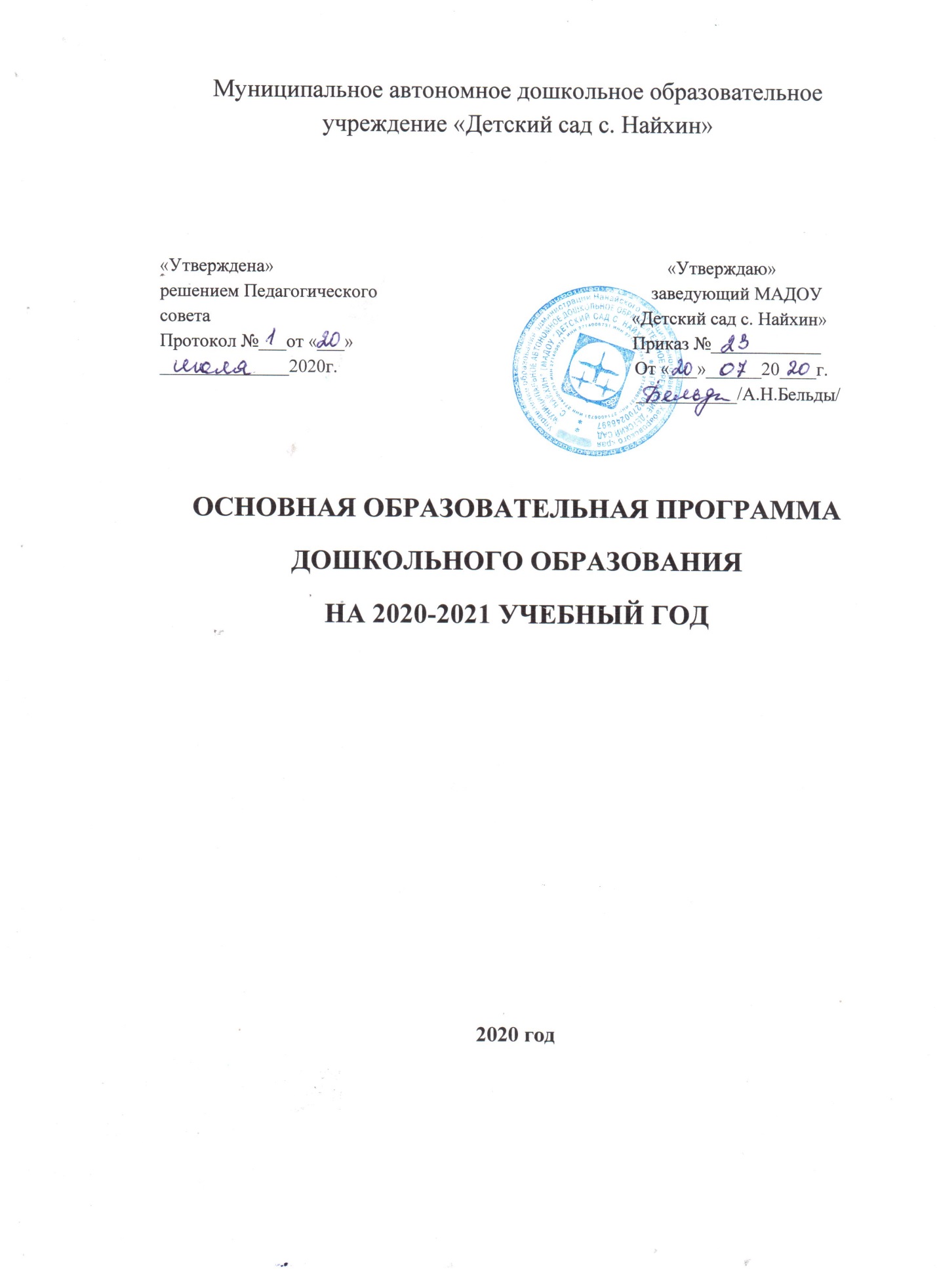 